АДМИНИСТРАЦИЯМУНИЦИПАЛЬНОГО ОБРАЗОВАНИЯГОРОДСКОЙ ОКРУГ ЛЮБЕРЦЫ
МОСКОВСКОЙ ОБЛАСТИПОСТАНОВЛЕНИЕ30.06.2023                                                                                     № 2973-ПА г. ЛюберцыО внесении изменений в муниципальную программу  городского округа Люберцы Московской области«Социальная защита населения»В соответствии  со  ст.179   Бюджетного  кодекса  Российской  Федерации,  Федеральным законом от 06.10.2003 № 131-ФЗ «Об общих принципах организации местного самоуправления в Российской Федерации», Уставом городского округа Люберцы Московской области, Постановлением администрации    городского   округа  Люберцы  от   24.10.2022     №  4263-ПА «Об утверждении Порядка разработки и реализации муниципальных программ городского округа Люберцы», Распоряжением Главы  городского  округа от 19.06.2023 № 170-РГ/К «Об убытии в отпуск», постановляю:1. Внести в муниципальную программу городского округа Люберцы Московской области «Социальная защита населения», утвержденную   Постановлением   администрации   городского   округа   Люберцы  от 31.10.2022  № 4361-ПА, утвердив её в новой редакции (прилагается).2. Опубликовать настоящее Постановление в средствах массовой информации и разместить на официальном сайте администрации в сети «Интернет».3. Контроль   за   исполнением   настоящего    Постановления   возложить  на заместителя Главы администрации – начальника управления образованием Бунтину В.Ю.    И.о. Главы городского округа                                                       И.В.МотовиловУтверждена Постановлением администрации муниципального образования городской округ ЛюберцыМосковской области от 30.06.2023 №  2973-ПАМуниципальная программа: «Социальная защита населения»Паспорт муниципальной программы «Социальная защита населения»Краткая характеристика сферы реализации муниципальной программы«Социальная защита населения»Социальная поддержка граждан представляет собой систему правовых, экономических, организационных мер, гарантированных отдельным категориям граждан. Система социальной защиты населения городского округа Люберцы базируется на принципах адресности  и добровольности предоставления мер социальной поддержки и социальных услуг, гарантированности исполнения принятых государством обязательств по предоставлению мер социальной поддержки и социального обслуживания. Разработка программы вызвана необходимостью оказания  материальной поддержки и социальной помощи пенсионерам, инвалидам и отдельным категориям граждан городского округа Люберцы Московской области, оказавшихся в сложной жизненной ситуации и сложном материальном положении.В последние годы усилиями Правительства удалось существенно поднять размер пенсий и заработной платы, однако численность населения с доходами ниже прожиточного минимума остается  по–прежнему высокой. Рост потребности населения в социальной помощи связан с низким уровнем доходов населения, повышение стоимости услуг жилищной, коммунальной сферах, переход на страховую медицину. В городском округе Люберцы в полном объеме предоставляются социальные гарантии, установленные действующим законодательством, для определенных категорий граждан. К таким категориям, в том числе, относятся лица, замещавшие муниципальные должности или должности муниципальной службы в органах местного самоуправления и избирательных комиссиях муниципальных образований Московской области. Таким лицам при наличии необходимых условий, определенных действующим законодательством, выплачивается пенсия за выслугу лет. Пенсия за выслугу лет назначается в дополнение к пенсии по старости или инвалидности при наличии необходимого стажа в органах местного самоуправления,  после заявительного обращения гражданина к Главе городского округа Люберцы. На 01.01.2023 пенсию за выслугу лет в городском округе Люберцы получают 244 человека.В округе  проживает 81964 пенсионера, из них  10988  человека получают пенсию ниже прожиточного минимума. Им производится региональная социальная доплата до прожиточного минимума.Создание условий для индивидуального творчества и самовыражения в зрелом возрасте и для людей с ограниченными возможностями здоровья позволяет привлечь население данной категории к активной жизни в городском округе, повышению их социальной независимости и экономической самостоятельности.   На территории городского округа успешно реализуется проект Губернатора Московской области "Активное долголетие". Реализация проекта осуществляется для граждан, достигших возраста женщины 55 лет и мужчины 60 лет. Ключевой задачей проекта является вовлечение людей старшего поколения в активную жизнь, направленную на сохранение и развитие их физического, творческого, интеллектуального потенциала. Образ жизни, который ведет человек в зрелом возрасте - главный определяющий фактор продолжительности жизни. В связи с этим, особое внимание в городском округе уделяется проведению мероприятий, проводимых в сфере социальной защиты населения, посвященных знаменательным событиям и памятным датам, установленным в Российской Федерации и в Московской области. Такие мероприятия проводятся для граждан пожилого возраста, инвалидов, несовершеннолетних детей, семей, воспитывающих детей, в том числе детей-инвалидов.Так же приоритетным направлением социальной политики городского округа Люберцы является ежегодная организация отдыха, оздоровления и занятости детей. На цели оздоровления и отдыха детей из муниципального бюджета ежегодно выделяется в среднем  не менее 24  млн. руб.      В  городском округе Люберцы проживает более 30 000 детей в возрасте от 7 до 15 лет, подлежащих оздоровлению, из них ежегодно охвачены организованным отдыхом и оздоровлением не менее 62,5 процента детей. Традиционными формами отдыха, оздоровления  и занятости детей являются оздоровительные лагеря с дневным пребыванием детей, малозатратные формы и современные организационные технологии, ремонтные и трудовые бригады. Востребованы организации отдыха, расположенные на территории Российской Федерации. Ежегодно эти лагеря принимают более 3300 тысяч детей.Организуемые военно-патриотические лагеря и детские оздоровительные площадки на базе учреждений дополнительного образования детей  позволяют создать условия содержательного отдыха и оздоровления, что положительно сказывается на воспитании и развитии детей. С каждым годом становится все более популярной организация  трудоустройства несовершеннолетних в возрасте от 14 до 18 лет. Создаются временные рабочие места на базе общеобразовательных организаций – трудовые бригады старшеклассников. Управление образованием работает в тесном контакте с ГКУ МО «Люберецкий центр занятости населения» по организации временной занятости подростков. В период с июня по август в общеобразовательных организациях функционируют ученические трудовые бригады,  не менее 140 обучающихся временно трудоустраиваются.В целях обеспечения реализации государственной политики в области охраны труда на территории городского округа Люберцы требуется усиление внимания к решению проблем улучшения условий труда, предупреждения производственного травматизма и профессиональной заболеваемости.Руководители организаций (особенно малого бизнеса), индивидуальные предприниматели (далее – ИП) уделяют недостаточно внимания вопросам охраны труда, обучения работников приемам безопасного производства работ, обеспечения и создания здоровых и безопасных условий труда и др.                                                                                                                                                                                                                                                                      Поэтому требуется принятие мер, направленных на улучшение условий и охраны труда в организациях (ИП), на проведение профилактических мероприятий, связанных со снижением профессионального риска, проведением диспансеризации и профилактических осмотров работающих.Главной задачей является предупреждение травматизма в муниципальных организациях путем реализации превентивных мер (концепция нулевого травматизма). Реализация мероприятий подпрограммы позволит создать условия для снижения смертности и травматизма населения в трудоспособном возрасте по предотвратимым причинам, обусловленным производственными факторами.Реализация мероприятий Подпрограммы IV так же  направлена на осуществление политики в сфере охраны труда, повышение профессионального уровня специалистов в области управления.В 2022 году происходит переориентация российского бизнеса на работу в условиях санкций. Меняется и профессиональная структура трудовых ресурсов. Одни отрасли сталкиваются с дефицитом кадров, другие - с избытком. В рамках Подпрограммы обеспечиваются права граждан на труд и социальную защиту от безработицы, содействие в подборе подходящей работы и трудоустройстве, информирование граждан о положении на рынке труда.В городском округе Люберцы действует комиссия по делам несовершеннолетних и защите их прав, в полномочия которой входит координация деятельности органов и учреждений системы профилактики округа по вопросам предупреждения безнадзорности, беспризорности и  правонарушений несовершеннолетних.         По статистическим данным количество детского населения в возрасте от 0 до 18 лет на территории городского округа Люберцы по итогам 2022 г. составляет 66 521 человек. Проведенный анализ показывает, что дети, попадающие в поле зрения Комиссии, воспитываются в социально неблагополучных и социально незащищенных семьях, где отмечается педагогическая некомпетентность родителей. Являясь коллегиальным органом, Комиссия разрабатывает межведомственные программы реабилитации несовершеннолетних и семей, находящихся в социально опасном положении. Статистический анализ показывает, что дети, попадающие в поле зрения правоохранительных органов, воспитываются в социально неблагополучных и социально незащищенных семьях, с высоким риском бедности, где отмечается социальная дезадаптация и педагогическая некомпетентность родителей. Выявление случаев семейного неблагополучия на ранней стадии, оказание семьям своевременной и адекватной помощи, систематическая индивидуальная работа с семьями с высокой степенью риска – одна из приоритетных задач Комиссии и органов системы профилактики городского округа Люберцы, способствующая снижению уровня безнадзорности и правонарушений несовершеннолетних, защите их прав и законных интересов.Некоммерческие организации - серьезная экономическая сила, достойный и надежный партнер государства в решении широкого спектра социальных вопросов. Социально ориентированные некоммерческие организации - это организации, которые берут на себя часть функций государства, например, в области развития культуры и сохранения культурных традиций, защиты прав граждан и повышения их правосознания, борьбы с правовым нигилизмом, помощи детям и развития благотворительности.Некоммерческие организации занимаются оказанием социальных услуг населению, общественно значимой деятельностью, защитой прав человека и т.д., в рамках реализации проектов создают рабочие места, привлекают труд добровольцев, посредством деятельности благотворительных фондов собирают и направляют дополнительные средства на решение социально значимых проблем.И поддержка (как финансовая, так и политическая) для таких организаций является важным знаком признания необходимости и ценности их работы. Самыми востребованными формами поддержки, наиболее отвечающими интересам некоммерческих организаций, являются бюджетные субсидии на реализацию социально значимых проектов, имущественная поддержка в виде предоставления недвижимого имущества в аренду на льготных условиях или в безвозмездное пользование, информационная поддержка, субсидирование для покрытия текущих расходов. Главной составляющей в области развития  СО НКО  является дальнейшее обеспечение условий, способствующих максимальному раскрытию потенциальных возможностей СО НКО через реализацию ими конкретных проектов, программ, конкурсов.      Так же  важным направлением Программы является реализация мер по улучшению положения наиболее уязвимых категорий населения. Именно поэтому данная муниципальная программа включает себя подпрограмму «Обеспечение доступности для инвалидов и маломобильных групп населения объектов инфраструктуры и услуг». Подпрограмма направлена на создание доступной среды для инвалидов и маломобильных  групп населения. Обеспечение доступности объектов социальной, транспортной и инженерной инфраструктуры.Реализация подпрограммы позволит создать для людей с ограниченными возможностями  равные с другими гражданами возможности участия в жизни общества.Основные цели муниципальной программы определены исходя из необходимости создания и совершенствования на муниципальном уровне благоприятных условий для жизни населения городского округа:- обеспечение социального развития городского округа Люберцы на основе устойчивого роста уровня и качества жизни населения, нуждающегося в социальной поддержке; -организация отдыха,  оздоровления и занятости детей и подростков в период школьных каникул, увеличение охвата детей организованными формами отдыха;- профилактика безнадзорности и правонарушений несовершеннолетних, обеспечение взаимодействия органов и учреждений, занимающихся проблемами семьи и детства в вопросах профилактики;- сохранение жизни и здоровья работников в течение всего периода трудовой деятельности;-создание условий для эффективной деятельности и развития социально ориентированных некоммерческих организаций в муниципальном образовании городской округ Люберцы.-обеспечение доступности приоритетных объектов социальной инфраструктуры для инвалидов и маломобильных групп населения;    В силу социального характера реализация муниципальной программы городского округа Люберцы «Социальная защита населения» на 2023 – 2027 годы  позволит снизить уровень бедности, будет способствовать сохранению стабильности социального самочувствия граждан городского округа,  пенсионеров, инвалидов, семей, воспитывающих детей.Прогноз развития социальной сферы с учетом реализации муниципальной программы    Реализация мероприятий, предусмотренных Программой, позволит: -  обеспечить  социальную поддержку граждан с низким уровнем доходов;-  увеличить  число граждан старшего возраста, ведущих активный образ жизни;- повысить социальную активность, преодолеть самоизоляцию инвалидов и добиться нового,   качественно более высокого уровня их интеграции в общество;- повысить качество жизни, уровень конкурентоспособности инвалидов на рынке труда, эффективность их реабилитации за счет повышения доступности объектов социальной инфраструктуры. На конец 2022 года адаптировано 148 из 178 объектов социальной инфраструктуры.- повысить  доверие инвалидов и иных маломобильных групп населения к государству и муниципальному образованию;- увеличить доли детей, охваченных отдыхом, оздоровлением и временной трудовой занятостью;- увеличить количество детей, в том числе находящихся в трудной жизненной ситуации, охваченных отдыхом и оздоровлением; - оказать адресную помощь детям, находящимся в трудной жизненной ситуации; - сохранить и улучшить здоровье детей и подростков;- повысить эффективность координации деятельности органов и учреждений системы профилактики безнадзорности и правонарушений несовершеннолетних городского округа Люберцы по предупреждению безнадзорности, беспризорности, правонарушений и антиобщественных действий несовершеннолетних, выявление и устранение причин и условий, этому способствующих, обеспечить защиту прав и законных интересов несовершеннолетних;- сделать труд работающего населения округа более безопасным;- обеспечить равный доступ социально ориентированных некоммерческих организаций к участию в конкурсном отборе на предоставление субсидий из местного бюджета городского округа Люберцы;-обеспечить создание условий для деятельности некоммерческих организаций в системе гражданского общества и сконцентрировать имеющиеся ресурсы и силы на решении социальных задач.Вместе с тем, несмотря на принимаемые меры на федеральном, региональном и муниципальном уровнях по усилению социальной защищенности, увеличению объемов денежных средств бюджетов на социальную поддержку отдельных категорий граждан, семей, воспитывающих детей, улучшение социального обслуживания, имеют место проблемы, такие как:- низкий темп развития негосударственного сектора социального обслуживания населения;- остаются не охваченными ежегодным организованным отдыхом и оздоровлением около 37,5 процентов детей;- не обеспечены в полном объеме беспрепятственный доступ инвалидов и других маломобильных групп населения к объектам социальной, транспортной и инженерной инфраструктур в г.о.Люберцы, квотирование рабочих мест, предоставление мер социальной поддержки и социального обслуживания инвалидам и маломобильным группам населения;-  сохраняется проблема занятости инвалидов.Варианты решения указанных проблем:- модернизация и развитие сектора социальных услуг;- обеспечение доступности социальных услуг высокого качества для всех нуждающихся граждан пожилого возраста и инвалидов путем дальнейшего развития сети организаций различных организационно-правовых форм и форм собственности, предоставляющих социальные услуги;- развитие сектора негосударственных организаций в сфере оказания социальных услуг, в том числе: создание механизма привлечения их на конкурсной основе к выполнению заказа по оказанию муниципальных услуг; создание прозрачной и конкурентной системы муниципальной поддержки некоммерческих организаций, оказывающих социальные услуги населению.Инерционный прогноз развития сферы социальной защиты населения.При отсутствии поддержки в сфере социальной защиты населения может возникнуть тенденция снижения качества жизни наиболее чувствительных к изменениям социально-экономической ситуации категорий населения, в том числе инвалидов, и росту социальной напряженности. При отсутствии программных методов управления и финансирования в социальной сфере:- не будет снижаться уровень семей, воспитывающих детей, находящихся в трудной жизненной ситуации;- останется не охваченной ежегодным организованным отдыхом и оздоровлением значительная часть детей, находящихся в трудной жизненной ситуации;- будет оставаться нерешенной проблема доступности объектов социальной инфраструктуры.- отсутствие поддержки не позволит развиваться социально ориентированным некоммерческим организациям, что не позволит повышать качество и доступность услуг населению за счет развития здоровой внутриотраслевой конкуренции.Выполнению поставленных задач и достижению показателей могут помешать риски, которые могут возникнуть, если ухудшится экономическая ситуация в Российской Федерации и Московской области.Рисками для реализации муниципальной  программы являются:- макроэкономические риски, связанные с возможным снижением темпов роста экономики, высокой инфляцией и дефицитом бюджета;- финансовые риски реализации программы, связанные с возможными кризисными явлениями в экономике, которые могут привести как к снижению объемов финансирования мероприятий за счет средств федерального бюджета, бюджета Московской области и бюджета г.о.Люберцы, так и к недостатку внебюджетных источников финансирования.- не соблюдение сроков реализации программы, связанные  с недостаточным контролем подпроцессов работниками муниципальных учреждений.Минимизация рисков возможна на основе эффективного мониторинга реализации мероприятий программы и принятия необходимых оперативных мер.Реализация мероприятий муниципальной программы городского округа Люберцы «Социальная защита населения» на 2023-2027 годы обеспечит:- выполнение в полном объеме, предусмотренных законодательством и дополнительных  социальных гарантий; - оказание преимущественной поддержки детям, находящимся в трудной жизненной ситуации; детям, достигшим индивидуальных успехов                            в учебе, творчестве, спорте, социальных инициативах; - снижение уровня производственного травматизма и профессиональной заболеваемости;- увеличение количества зарегистрированных социально ориентированных некоммерческих организаций в городском округе Люберцы;- решение приоритетных задач в социальной сфере за счет использования потенциала некоммерческих организаций.- повышение доступных для инвалидов и других маломобильных групп объектов социальной, инженерной инфраструктуры.                                                                                                                                                                                                                                               Приложение № 1к муниципальной программе «Социальная защита населения» Целевые показатели муниципальной программы«Социальная защита населения» Таблица 1Взаимосвязь целевых показателей муниципальной программы «Социальная защита населения»с целями (задачами), на достижение которых направлен показатель Таблица 2Приложение № 2к муниципальной программе «Социальная защита населения»Методика расчета значений целевых показателей муниципальной программы «Социальная защита населения»Таблица 1Таблица 2Методика определения результатов выполнения мероприятий муниципальной программы «Социальная защита населения»Приложение № 3к муниципальной программе «Социальная защита населения»Перечень мероприятий подпрограммы 1 «Социальная поддержка граждан»муниципальной программы «Социальная защита населения»Таблица 2Взаимосвязь основных мероприятий муниципальной программы «Социальная защита населения» с задачами, на достижение которых направлено мероприятиеПриложение № 4к муниципальной программе «Социальная защита населения»Перечень мероприятий подпрограммы 2 «Развитие системы отдыха и оздоровления детей»муниципальной программы «Социальная защита населения»Таблица 1Таблица 2Взаимосвязь основных мероприятий муниципальной программы «Социальная защита населения» с задачами, на достижение которых направлено мероприятие                                                                                                                                                                                                                                               Приложение № 5к муниципальной программе «Социальная защита населения»Перечень мероприятий подпрограммы 4 «Содействие занятости населения, развитие трудовых ресурсов и охраны труда»муниципальной программы «Социальная защита населения»Таблица 1Таблица 2Взаимосвязь основных мероприятий муниципальной программы «Социальная защита населения» с задачами, на достижение которых направлено мероприятиеПриложение № 6к муниципальной программе «Социальная защита населения»Перечень мероприятий подпрограммы 5 «Обеспечивающая подпрограмма»муниципальной программы «Социальная защита населения»Таблица 1Таблица 2Взаимосвязь основных мероприятий муниципальной программы «Социальная защита населения» с задачами, на достижение которых направлено мероприятиеПриложение № 7к муниципальной программе «Социальная защита населения»Перечень мероприятий подпрограммы 6 «Развитие и поддержка социально ориентированных некоммерческих организаций»муниципальной программы «Социальная защита населения»* Финансирование предусмотрено в муниципальной программе «Образование», подпрограмма 1 «Общее образование», мероприятие P2.1 «Государственная поддержка частных дошкольных образовательных организаций, частных общеобразовательных организаций и индивидуальных предпринимателей, осуществляющих образовательную деятельность по основным общеобразовательным программам дошкольного образования, с целью возмещения расходов на присмотр и уход, содержание имущества и арендную плату за использование помещений» ** В пределах финансовых средств, предусмотренных на основную деятельность администрации городского округа Люберцы Таблица 2Взаимосвязь основных мероприятий муниципальной программы «Социальная защита населения» с задачами, на достижение которых направлено мероприятиеПриложение № 8к муниципальной программе «Социальная защита населения»Перечень мероприятий подпрограммы 7 «Обеспечение доступности для инвалидов и маломобильных групп населения объектов инфраструктуры и услуг»муниципальной программы «Социальная защита населения»Таблица 1 Таблица 2Взаимосвязь основных мероприятий муниципальной программы «Социальная защита населения» с задачами, на достижение которых направлено мероприятиеКоординатор муниципальной программыЗаместитель Главы администрации городского округа Люберцы Московской области М.В. ЗинкинаЗаместитель Главы администрации городского округа Люберцы Московской области М.В. ЗинкинаЗаместитель Главы администрации городского округа Люберцы Московской области М.В. ЗинкинаЗаместитель Главы администрации городского округа Люберцы Московской области М.В. ЗинкинаЗаместитель Главы администрации городского округа Люберцы Московской области М.В. ЗинкинаЗаместитель Главы администрации городского округа Люберцы Московской области М.В. ЗинкинаМуниципальный заказчик программыУправление социальной политики администрации городского округа Люберцы Московской областиУправление социальной политики администрации городского округа Люберцы Московской областиУправление социальной политики администрации городского округа Люберцы Московской областиУправление социальной политики администрации городского округа Люберцы Московской областиУправление социальной политики администрации городского округа Люберцы Московской областиУправление социальной политики администрации городского округа Люберцы Московской областиЦели муниципальной программы1.Обеспечение социального развития городского округа Люберцы на основе устойчивого роста уровня и качества жизни населения, нуждающегося в социальной поддержке. 1.Обеспечение социального развития городского округа Люберцы на основе устойчивого роста уровня и качества жизни населения, нуждающегося в социальной поддержке. 1.Обеспечение социального развития городского округа Люберцы на основе устойчивого роста уровня и качества жизни населения, нуждающегося в социальной поддержке. 1.Обеспечение социального развития городского округа Люберцы на основе устойчивого роста уровня и качества жизни населения, нуждающегося в социальной поддержке. 1.Обеспечение социального развития городского округа Люберцы на основе устойчивого роста уровня и качества жизни населения, нуждающегося в социальной поддержке. 1.Обеспечение социального развития городского округа Люберцы на основе устойчивого роста уровня и качества жизни населения, нуждающегося в социальной поддержке. Цели муниципальной программы2. Организация отдыха, оздоровления и занятости детей и подростков в период школьных каникул, увеличение охвата детей организованными формами отдыха.2. Организация отдыха, оздоровления и занятости детей и подростков в период школьных каникул, увеличение охвата детей организованными формами отдыха.2. Организация отдыха, оздоровления и занятости детей и подростков в период школьных каникул, увеличение охвата детей организованными формами отдыха.2. Организация отдыха, оздоровления и занятости детей и подростков в период школьных каникул, увеличение охвата детей организованными формами отдыха.2. Организация отдыха, оздоровления и занятости детей и подростков в период школьных каникул, увеличение охвата детей организованными формами отдыха.2. Организация отдыха, оздоровления и занятости детей и подростков в период школьных каникул, увеличение охвата детей организованными формами отдыха.Цели муниципальной программы3.Сохранение жизни и здоровья работников в течение всего периода трудовой деятельности3.Сохранение жизни и здоровья работников в течение всего периода трудовой деятельности3.Сохранение жизни и здоровья работников в течение всего периода трудовой деятельности3.Сохранение жизни и здоровья работников в течение всего периода трудовой деятельности3.Сохранение жизни и здоровья работников в течение всего периода трудовой деятельности3.Сохранение жизни и здоровья работников в течение всего периода трудовой деятельностиЦели муниципальной программы4. Профилактика безнадзорности и правонарушений несовершеннолетних.4. Профилактика безнадзорности и правонарушений несовершеннолетних.4. Профилактика безнадзорности и правонарушений несовершеннолетних.4. Профилактика безнадзорности и правонарушений несовершеннолетних.4. Профилактика безнадзорности и правонарушений несовершеннолетних.4. Профилактика безнадзорности и правонарушений несовершеннолетних.Цели муниципальной программы5.Создание условий для эффективной деятельности и развития социально ориентированных некоммерческих организаций (далее – СО НКО) в муниципальном образовании городской округ Люберцы5.Создание условий для эффективной деятельности и развития социально ориентированных некоммерческих организаций (далее – СО НКО) в муниципальном образовании городской округ Люберцы5.Создание условий для эффективной деятельности и развития социально ориентированных некоммерческих организаций (далее – СО НКО) в муниципальном образовании городской округ Люберцы5.Создание условий для эффективной деятельности и развития социально ориентированных некоммерческих организаций (далее – СО НКО) в муниципальном образовании городской округ Люберцы5.Создание условий для эффективной деятельности и развития социально ориентированных некоммерческих организаций (далее – СО НКО) в муниципальном образовании городской округ Люберцы5.Создание условий для эффективной деятельности и развития социально ориентированных некоммерческих организаций (далее – СО НКО) в муниципальном образовании городской округ ЛюберцыЦели муниципальной программы6.Развитие «Доступной среды» для инвалидов и маломобильных групп населения6.Развитие «Доступной среды» для инвалидов и маломобильных групп населения6.Развитие «Доступной среды» для инвалидов и маломобильных групп населения6.Развитие «Доступной среды» для инвалидов и маломобильных групп населения6.Развитие «Доступной среды» для инвалидов и маломобильных групп населения6.Развитие «Доступной среды» для инвалидов и маломобильных групп населенияЗадачи муниципальной программы1. Снижение социальной незащищенности граждан путем предоставления мер социальной поддержки отдельным категориям, в том числе создание условий для увеличения числа граждан старшего возраста, ведущих активный образ жизни.1. Снижение социальной незащищенности граждан путем предоставления мер социальной поддержки отдельным категориям, в том числе создание условий для увеличения числа граждан старшего возраста, ведущих активный образ жизни.1. Снижение социальной незащищенности граждан путем предоставления мер социальной поддержки отдельным категориям, в том числе создание условий для увеличения числа граждан старшего возраста, ведущих активный образ жизни.1. Снижение социальной незащищенности граждан путем предоставления мер социальной поддержки отдельным категориям, в том числе создание условий для увеличения числа граждан старшего возраста, ведущих активный образ жизни.1. Снижение социальной незащищенности граждан путем предоставления мер социальной поддержки отдельным категориям, в том числе создание условий для увеличения числа граждан старшего возраста, ведущих активный образ жизни.1. Снижение социальной незащищенности граждан путем предоставления мер социальной поддержки отдельным категориям, в том числе создание условий для увеличения числа граждан старшего возраста, ведущих активный образ жизни.Задачи муниципальной программы2. Создание условий для духовного, нравственного и физического развития детей, в том числе находящихся в трудной жизненной ситуации, во время пребывания их в учреждениях отдыха и оздоровления.2. Создание условий для духовного, нравственного и физического развития детей, в том числе находящихся в трудной жизненной ситуации, во время пребывания их в учреждениях отдыха и оздоровления.2. Создание условий для духовного, нравственного и физического развития детей, в том числе находящихся в трудной жизненной ситуации, во время пребывания их в учреждениях отдыха и оздоровления.2. Создание условий для духовного, нравственного и физического развития детей, в том числе находящихся в трудной жизненной ситуации, во время пребывания их в учреждениях отдыха и оздоровления.2. Создание условий для духовного, нравственного и физического развития детей, в том числе находящихся в трудной жизненной ситуации, во время пребывания их в учреждениях отдыха и оздоровления.2. Создание условий для духовного, нравственного и физического развития детей, в том числе находящихся в трудной жизненной ситуации, во время пребывания их в учреждениях отдыха и оздоровления.Задачи муниципальной программы3. Снижение уровня производственного травматизма и профессиональной заболеваемости3. Снижение уровня производственного травматизма и профессиональной заболеваемости3. Снижение уровня производственного травматизма и профессиональной заболеваемости3. Снижение уровня производственного травматизма и профессиональной заболеваемости3. Снижение уровня производственного травматизма и профессиональной заболеваемости3. Снижение уровня производственного травматизма и профессиональной заболеваемостиЗадачи муниципальной программы4.Предупреждение безнадзорности, беспризорности, правонарушений и антиобщественных действий несовершеннолетних, обеспечение защиты прав и законных интересов несовершеннолетних.4.Предупреждение безнадзорности, беспризорности, правонарушений и антиобщественных действий несовершеннолетних, обеспечение защиты прав и законных интересов несовершеннолетних.4.Предупреждение безнадзорности, беспризорности, правонарушений и антиобщественных действий несовершеннолетних, обеспечение защиты прав и законных интересов несовершеннолетних.4.Предупреждение безнадзорности, беспризорности, правонарушений и антиобщественных действий несовершеннолетних, обеспечение защиты прав и законных интересов несовершеннолетних.4.Предупреждение безнадзорности, беспризорности, правонарушений и антиобщественных действий несовершеннолетних, обеспечение защиты прав и законных интересов несовершеннолетних.4.Предупреждение безнадзорности, беспризорности, правонарушений и антиобщественных действий несовершеннолетних, обеспечение защиты прав и законных интересов несовершеннолетних.Задачи муниципальной программы5. Поддержка СО НКО, осуществляющих деятельность на территории городского округа Люберцы.5. Поддержка СО НКО, осуществляющих деятельность на территории городского округа Люберцы.5. Поддержка СО НКО, осуществляющих деятельность на территории городского округа Люберцы.5. Поддержка СО НКО, осуществляющих деятельность на территории городского округа Люберцы.5. Поддержка СО НКО, осуществляющих деятельность на территории городского округа Люберцы.5. Поддержка СО НКО, осуществляющих деятельность на территории городского округа Люберцы.Задачи муниципальной программы6. Формирование условий для беспрепятственного доступа инвалидов и других маломобильных групп населения к приоритетным объектам и услугам в сфере культуры, образования, физической культуры и спорта в городском округе Люберцы Московской области. 6. Формирование условий для беспрепятственного доступа инвалидов и других маломобильных групп населения к приоритетным объектам и услугам в сфере культуры, образования, физической культуры и спорта в городском округе Люберцы Московской области. 6. Формирование условий для беспрепятственного доступа инвалидов и других маломобильных групп населения к приоритетным объектам и услугам в сфере культуры, образования, физической культуры и спорта в городском округе Люберцы Московской области. 6. Формирование условий для беспрепятственного доступа инвалидов и других маломобильных групп населения к приоритетным объектам и услугам в сфере культуры, образования, физической культуры и спорта в городском округе Люберцы Московской области. 6. Формирование условий для беспрепятственного доступа инвалидов и других маломобильных групп населения к приоритетным объектам и услугам в сфере культуры, образования, физической культуры и спорта в городском округе Люберцы Московской области. 6. Формирование условий для беспрепятственного доступа инвалидов и других маломобильных групп населения к приоритетным объектам и услугам в сфере культуры, образования, физической культуры и спорта в городском округе Люберцы Московской области. Сроки реализации муниципальной программы2023-2027 гг2023-2027 гг2023-2027 гг2023-2027 гг2023-2027 гг2023-2027 ггПеречень подпрограммМуниципальные заказчики подпрограммМуниципальные заказчики подпрограммМуниципальные заказчики подпрограммМуниципальные заказчики подпрограммМуниципальные заказчики подпрограммМуниципальные заказчики подпрограмм1. Подпрограмма 1 «Социальная поддержка граждан»Управление социальной политики администрации городского округа Люберцы Московской области Управление социальной политики администрации городского округа Люберцы Московской области Управление социальной политики администрации городского округа Люберцы Московской области Управление социальной политики администрации городского округа Люберцы Московской области Управление социальной политики администрации городского округа Люберцы Московской области Управление социальной политики администрации городского округа Люберцы Московской области 2. Подпрограмма 2 «Развитие системы отдыха и оздоровления детей» Управление образованием администрации городского округа Люберцы Московской области Управление образованием администрации городского округа Люберцы Московской области Управление образованием администрации городского округа Люберцы Московской области Управление образованием администрации городского округа Люберцы Московской области Управление образованием администрации городского округа Люберцы Московской области Управление образованием администрации городского округа Люберцы Московской области 3. Подпрограмма 4 «Содействие занятости населения, развитие трудовых ресурсов и охраны труда»Управление предпринимательства и инвестиций администрации городского округа Люберцы Московской областиУправление предпринимательства и инвестиций администрации городского округа Люберцы Московской областиУправление предпринимательства и инвестиций администрации городского округа Люберцы Московской областиУправление предпринимательства и инвестиций администрации городского округа Люберцы Московской областиУправление предпринимательства и инвестиций администрации городского округа Люберцы Московской областиУправление предпринимательства и инвестиций администрации городского округа Люберцы Московской области4. Подпрограмма 5 «Обеспечивающая подпрограмма»Управление по делам несовершеннолетних и защите их прав администрации городского округа Люберцы Московской областиУправление по делам несовершеннолетних и защите их прав администрации городского округа Люберцы Московской областиУправление по делам несовершеннолетних и защите их прав администрации городского округа Люберцы Московской областиУправление по делам несовершеннолетних и защите их прав администрации городского округа Люберцы Московской областиУправление по делам несовершеннолетних и защите их прав администрации городского округа Люберцы Московской областиУправление по делам несовершеннолетних и защите их прав администрации городского округа Люберцы Московской области5. Подпрограмма 6 «Развитие и поддержка социально ориентированных некоммерческих организаций» Управление социальной политики администрации городского округа Люберцы Московской области Управление социальной политики администрации городского округа Люберцы Московской области Управление социальной политики администрации городского округа Люберцы Московской области Управление социальной политики администрации городского округа Люберцы Московской области Управление социальной политики администрации городского округа Люберцы Московской области Управление социальной политики администрации городского округа Люберцы Московской области 6. Подпрограмма 7 «Обеспечение доступности для инвалидов и маломобильных групп населения объектов инфраструктуры и услуг»Управление социальной политики администрации городского округа Люберцы Московской областиУправление социальной политики администрации городского округа Люберцы Московской областиУправление социальной политики администрации городского округа Люберцы Московской областиУправление социальной политики администрации городского округа Люберцы Московской областиУправление социальной политики администрации городского округа Люберцы Московской областиУправление социальной политики администрации городского округа Люберцы Московской областиКраткая характеристика подпрограмм1. В рамках Подпрограммы 1 «Социальная поддержка граждан» (далее - подпрограмма 1) осуществляется повышение качества и уровня жизни граждан, имеющих право на социальную поддержку в соответствии с законодательством. Реализация мероприятий Подпрограммы 1 направлена на достижение своевременного и полного предоставления мер социальной поддержки, установленных законодательством, всем гражданам, обратившимся и имеющим право на их получение, предоставление качественных социальных услуг для населения.1. В рамках Подпрограммы 1 «Социальная поддержка граждан» (далее - подпрограмма 1) осуществляется повышение качества и уровня жизни граждан, имеющих право на социальную поддержку в соответствии с законодательством. Реализация мероприятий Подпрограммы 1 направлена на достижение своевременного и полного предоставления мер социальной поддержки, установленных законодательством, всем гражданам, обратившимся и имеющим право на их получение, предоставление качественных социальных услуг для населения.1. В рамках Подпрограммы 1 «Социальная поддержка граждан» (далее - подпрограмма 1) осуществляется повышение качества и уровня жизни граждан, имеющих право на социальную поддержку в соответствии с законодательством. Реализация мероприятий Подпрограммы 1 направлена на достижение своевременного и полного предоставления мер социальной поддержки, установленных законодательством, всем гражданам, обратившимся и имеющим право на их получение, предоставление качественных социальных услуг для населения.1. В рамках Подпрограммы 1 «Социальная поддержка граждан» (далее - подпрограмма 1) осуществляется повышение качества и уровня жизни граждан, имеющих право на социальную поддержку в соответствии с законодательством. Реализация мероприятий Подпрограммы 1 направлена на достижение своевременного и полного предоставления мер социальной поддержки, установленных законодательством, всем гражданам, обратившимся и имеющим право на их получение, предоставление качественных социальных услуг для населения.1. В рамках Подпрограммы 1 «Социальная поддержка граждан» (далее - подпрограмма 1) осуществляется повышение качества и уровня жизни граждан, имеющих право на социальную поддержку в соответствии с законодательством. Реализация мероприятий Подпрограммы 1 направлена на достижение своевременного и полного предоставления мер социальной поддержки, установленных законодательством, всем гражданам, обратившимся и имеющим право на их получение, предоставление качественных социальных услуг для населения.1. В рамках Подпрограммы 1 «Социальная поддержка граждан» (далее - подпрограмма 1) осуществляется повышение качества и уровня жизни граждан, имеющих право на социальную поддержку в соответствии с законодательством. Реализация мероприятий Подпрограммы 1 направлена на достижение своевременного и полного предоставления мер социальной поддержки, установленных законодательством, всем гражданам, обратившимся и имеющим право на их получение, предоставление качественных социальных услуг для населения.Краткая характеристика подпрограмм2. В рамках Подпрограммы 2 «Развитие системы отдыха и оздоровления детей» (далее - Подпрограмма 2) осуществляется обеспечение развития системы отдыха и оздоровления детей в городском округе. Реализация мероприятий Подпрограммы 2 направлена на создание условий для духовного, нравственного и физического развития детей в возрасте от 7 до 15 лет (включительно), проживающих на территории муниципального образования, обеспечение бесплатными путевками детей, находящихся в трудной жизненной ситуации, детей-инвалидов и компенсацию стоимости путевок для детей из многодетных семей, детей-инвалидов, сохранение и развитие инфраструктуры детских оздоровительных лагерей, находящихся в муниципальной собственности Московской области, повышение эффективности деятельности загородных организаций отдыха и оздоровления детей, повышение удовлетворенности получателей услуг детского отдыха и оздоровления качеством предоставляемых услуг.2. В рамках Подпрограммы 2 «Развитие системы отдыха и оздоровления детей» (далее - Подпрограмма 2) осуществляется обеспечение развития системы отдыха и оздоровления детей в городском округе. Реализация мероприятий Подпрограммы 2 направлена на создание условий для духовного, нравственного и физического развития детей в возрасте от 7 до 15 лет (включительно), проживающих на территории муниципального образования, обеспечение бесплатными путевками детей, находящихся в трудной жизненной ситуации, детей-инвалидов и компенсацию стоимости путевок для детей из многодетных семей, детей-инвалидов, сохранение и развитие инфраструктуры детских оздоровительных лагерей, находящихся в муниципальной собственности Московской области, повышение эффективности деятельности загородных организаций отдыха и оздоровления детей, повышение удовлетворенности получателей услуг детского отдыха и оздоровления качеством предоставляемых услуг.2. В рамках Подпрограммы 2 «Развитие системы отдыха и оздоровления детей» (далее - Подпрограмма 2) осуществляется обеспечение развития системы отдыха и оздоровления детей в городском округе. Реализация мероприятий Подпрограммы 2 направлена на создание условий для духовного, нравственного и физического развития детей в возрасте от 7 до 15 лет (включительно), проживающих на территории муниципального образования, обеспечение бесплатными путевками детей, находящихся в трудной жизненной ситуации, детей-инвалидов и компенсацию стоимости путевок для детей из многодетных семей, детей-инвалидов, сохранение и развитие инфраструктуры детских оздоровительных лагерей, находящихся в муниципальной собственности Московской области, повышение эффективности деятельности загородных организаций отдыха и оздоровления детей, повышение удовлетворенности получателей услуг детского отдыха и оздоровления качеством предоставляемых услуг.2. В рамках Подпрограммы 2 «Развитие системы отдыха и оздоровления детей» (далее - Подпрограмма 2) осуществляется обеспечение развития системы отдыха и оздоровления детей в городском округе. Реализация мероприятий Подпрограммы 2 направлена на создание условий для духовного, нравственного и физического развития детей в возрасте от 7 до 15 лет (включительно), проживающих на территории муниципального образования, обеспечение бесплатными путевками детей, находящихся в трудной жизненной ситуации, детей-инвалидов и компенсацию стоимости путевок для детей из многодетных семей, детей-инвалидов, сохранение и развитие инфраструктуры детских оздоровительных лагерей, находящихся в муниципальной собственности Московской области, повышение эффективности деятельности загородных организаций отдыха и оздоровления детей, повышение удовлетворенности получателей услуг детского отдыха и оздоровления качеством предоставляемых услуг.2. В рамках Подпрограммы 2 «Развитие системы отдыха и оздоровления детей» (далее - Подпрограмма 2) осуществляется обеспечение развития системы отдыха и оздоровления детей в городском округе. Реализация мероприятий Подпрограммы 2 направлена на создание условий для духовного, нравственного и физического развития детей в возрасте от 7 до 15 лет (включительно), проживающих на территории муниципального образования, обеспечение бесплатными путевками детей, находящихся в трудной жизненной ситуации, детей-инвалидов и компенсацию стоимости путевок для детей из многодетных семей, детей-инвалидов, сохранение и развитие инфраструктуры детских оздоровительных лагерей, находящихся в муниципальной собственности Московской области, повышение эффективности деятельности загородных организаций отдыха и оздоровления детей, повышение удовлетворенности получателей услуг детского отдыха и оздоровления качеством предоставляемых услуг.2. В рамках Подпрограммы 2 «Развитие системы отдыха и оздоровления детей» (далее - Подпрограмма 2) осуществляется обеспечение развития системы отдыха и оздоровления детей в городском округе. Реализация мероприятий Подпрограммы 2 направлена на создание условий для духовного, нравственного и физического развития детей в возрасте от 7 до 15 лет (включительно), проживающих на территории муниципального образования, обеспечение бесплатными путевками детей, находящихся в трудной жизненной ситуации, детей-инвалидов и компенсацию стоимости путевок для детей из многодетных семей, детей-инвалидов, сохранение и развитие инфраструктуры детских оздоровительных лагерей, находящихся в муниципальной собственности Московской области, повышение эффективности деятельности загородных организаций отдыха и оздоровления детей, повышение удовлетворенности получателей услуг детского отдыха и оздоровления качеством предоставляемых услуг.Краткая характеристика подпрограмм3. В рамках Подпрограммы 4 «Содействие занятости населения, развитие трудовых ресурсов и охраны труда» (далее - Подпрограмма 4) обеспечиваются права граждан на труд и социальную защиту от безработицы, содействие в подборе подходящей работы и трудоустройстве, информирование граждан о положении на рынке труда, безработным гражданам гарантируется социальная поддержка, осуществление мер активной политики занятости населения.Реализация мероприятий Подпрограммы 4 направлена на осуществление политики в сфере охраны труда, повышение профессионального уровня специалистов в области управления.3. В рамках Подпрограммы 4 «Содействие занятости населения, развитие трудовых ресурсов и охраны труда» (далее - Подпрограмма 4) обеспечиваются права граждан на труд и социальную защиту от безработицы, содействие в подборе подходящей работы и трудоустройстве, информирование граждан о положении на рынке труда, безработным гражданам гарантируется социальная поддержка, осуществление мер активной политики занятости населения.Реализация мероприятий Подпрограммы 4 направлена на осуществление политики в сфере охраны труда, повышение профессионального уровня специалистов в области управления.3. В рамках Подпрограммы 4 «Содействие занятости населения, развитие трудовых ресурсов и охраны труда» (далее - Подпрограмма 4) обеспечиваются права граждан на труд и социальную защиту от безработицы, содействие в подборе подходящей работы и трудоустройстве, информирование граждан о положении на рынке труда, безработным гражданам гарантируется социальная поддержка, осуществление мер активной политики занятости населения.Реализация мероприятий Подпрограммы 4 направлена на осуществление политики в сфере охраны труда, повышение профессионального уровня специалистов в области управления.3. В рамках Подпрограммы 4 «Содействие занятости населения, развитие трудовых ресурсов и охраны труда» (далее - Подпрограмма 4) обеспечиваются права граждан на труд и социальную защиту от безработицы, содействие в подборе подходящей работы и трудоустройстве, информирование граждан о положении на рынке труда, безработным гражданам гарантируется социальная поддержка, осуществление мер активной политики занятости населения.Реализация мероприятий Подпрограммы 4 направлена на осуществление политики в сфере охраны труда, повышение профессионального уровня специалистов в области управления.3. В рамках Подпрограммы 4 «Содействие занятости населения, развитие трудовых ресурсов и охраны труда» (далее - Подпрограмма 4) обеспечиваются права граждан на труд и социальную защиту от безработицы, содействие в подборе подходящей работы и трудоустройстве, информирование граждан о положении на рынке труда, безработным гражданам гарантируется социальная поддержка, осуществление мер активной политики занятости населения.Реализация мероприятий Подпрограммы 4 направлена на осуществление политики в сфере охраны труда, повышение профессионального уровня специалистов в области управления.3. В рамках Подпрограммы 4 «Содействие занятости населения, развитие трудовых ресурсов и охраны труда» (далее - Подпрограмма 4) обеспечиваются права граждан на труд и социальную защиту от безработицы, содействие в подборе подходящей работы и трудоустройстве, информирование граждан о положении на рынке труда, безработным гражданам гарантируется социальная поддержка, осуществление мер активной политики занятости населения.Реализация мероприятий Подпрограммы 4 направлена на осуществление политики в сфере охраны труда, повышение профессионального уровня специалистов в области управления.Краткая характеристика подпрограмм4. В рамках Подпрограммы 5 «Обеспечивающая подпрограмма» (далее - Подпрограмма 5) осуществляется создание условий, обеспечивающих деятельность органов местного самоуправления городского округа Люберцы в сфере социальной защиты. Реализация мероприятий Подпрограммы 5 направлена на создание оптимальных условий:деятельности органов местного самоуправления городского округа Люберцы в сфере социальной защиты населения;исполнения переданных полномочий Московской области по созданию комиссий по делам несовершеннолетних и защите их прав.4. В рамках Подпрограммы 5 «Обеспечивающая подпрограмма» (далее - Подпрограмма 5) осуществляется создание условий, обеспечивающих деятельность органов местного самоуправления городского округа Люберцы в сфере социальной защиты. Реализация мероприятий Подпрограммы 5 направлена на создание оптимальных условий:деятельности органов местного самоуправления городского округа Люберцы в сфере социальной защиты населения;исполнения переданных полномочий Московской области по созданию комиссий по делам несовершеннолетних и защите их прав.4. В рамках Подпрограммы 5 «Обеспечивающая подпрограмма» (далее - Подпрограмма 5) осуществляется создание условий, обеспечивающих деятельность органов местного самоуправления городского округа Люберцы в сфере социальной защиты. Реализация мероприятий Подпрограммы 5 направлена на создание оптимальных условий:деятельности органов местного самоуправления городского округа Люберцы в сфере социальной защиты населения;исполнения переданных полномочий Московской области по созданию комиссий по делам несовершеннолетних и защите их прав.4. В рамках Подпрограммы 5 «Обеспечивающая подпрограмма» (далее - Подпрограмма 5) осуществляется создание условий, обеспечивающих деятельность органов местного самоуправления городского округа Люберцы в сфере социальной защиты. Реализация мероприятий Подпрограммы 5 направлена на создание оптимальных условий:деятельности органов местного самоуправления городского округа Люберцы в сфере социальной защиты населения;исполнения переданных полномочий Московской области по созданию комиссий по делам несовершеннолетних и защите их прав.4. В рамках Подпрограммы 5 «Обеспечивающая подпрограмма» (далее - Подпрограмма 5) осуществляется создание условий, обеспечивающих деятельность органов местного самоуправления городского округа Люберцы в сфере социальной защиты. Реализация мероприятий Подпрограммы 5 направлена на создание оптимальных условий:деятельности органов местного самоуправления городского округа Люберцы в сфере социальной защиты населения;исполнения переданных полномочий Московской области по созданию комиссий по делам несовершеннолетних и защите их прав.4. В рамках Подпрограммы 5 «Обеспечивающая подпрограмма» (далее - Подпрограмма 5) осуществляется создание условий, обеспечивающих деятельность органов местного самоуправления городского округа Люберцы в сфере социальной защиты. Реализация мероприятий Подпрограммы 5 направлена на создание оптимальных условий:деятельности органов местного самоуправления городского округа Люберцы в сфере социальной защиты населения;исполнения переданных полномочий Московской области по созданию комиссий по делам несовершеннолетних и защите их прав.Краткая характеристика подпрограмм5. В рамках Подпрограммы 6 «Развитие и поддержка социально ориентированных некоммерческих организаций» (далее - Подпрограмма 6) осуществляется поддержка СО НКО, осуществляющих свою деятельность на территории городского округа.Реализация мероприятий Подпрограммы 6 направлена на создание условий для деятельности СО НКО посредством оказания им финансовой, имущественной, информационной, консультационной поддержки, привлечение СО НКО в сферу оказания услуг населению городского округа, создание постоянно действующей системы взаимодействия органов местного самоуправления, СО НКО и населения городского округа Люберцы. 5. В рамках Подпрограммы 6 «Развитие и поддержка социально ориентированных некоммерческих организаций» (далее - Подпрограмма 6) осуществляется поддержка СО НКО, осуществляющих свою деятельность на территории городского округа.Реализация мероприятий Подпрограммы 6 направлена на создание условий для деятельности СО НКО посредством оказания им финансовой, имущественной, информационной, консультационной поддержки, привлечение СО НКО в сферу оказания услуг населению городского округа, создание постоянно действующей системы взаимодействия органов местного самоуправления, СО НКО и населения городского округа Люберцы. 5. В рамках Подпрограммы 6 «Развитие и поддержка социально ориентированных некоммерческих организаций» (далее - Подпрограмма 6) осуществляется поддержка СО НКО, осуществляющих свою деятельность на территории городского округа.Реализация мероприятий Подпрограммы 6 направлена на создание условий для деятельности СО НКО посредством оказания им финансовой, имущественной, информационной, консультационной поддержки, привлечение СО НКО в сферу оказания услуг населению городского округа, создание постоянно действующей системы взаимодействия органов местного самоуправления, СО НКО и населения городского округа Люберцы. 5. В рамках Подпрограммы 6 «Развитие и поддержка социально ориентированных некоммерческих организаций» (далее - Подпрограмма 6) осуществляется поддержка СО НКО, осуществляющих свою деятельность на территории городского округа.Реализация мероприятий Подпрограммы 6 направлена на создание условий для деятельности СО НКО посредством оказания им финансовой, имущественной, информационной, консультационной поддержки, привлечение СО НКО в сферу оказания услуг населению городского округа, создание постоянно действующей системы взаимодействия органов местного самоуправления, СО НКО и населения городского округа Люберцы. 5. В рамках Подпрограммы 6 «Развитие и поддержка социально ориентированных некоммерческих организаций» (далее - Подпрограмма 6) осуществляется поддержка СО НКО, осуществляющих свою деятельность на территории городского округа.Реализация мероприятий Подпрограммы 6 направлена на создание условий для деятельности СО НКО посредством оказания им финансовой, имущественной, информационной, консультационной поддержки, привлечение СО НКО в сферу оказания услуг населению городского округа, создание постоянно действующей системы взаимодействия органов местного самоуправления, СО НКО и населения городского округа Люберцы. 5. В рамках Подпрограммы 6 «Развитие и поддержка социально ориентированных некоммерческих организаций» (далее - Подпрограмма 6) осуществляется поддержка СО НКО, осуществляющих свою деятельность на территории городского округа.Реализация мероприятий Подпрограммы 6 направлена на создание условий для деятельности СО НКО посредством оказания им финансовой, имущественной, информационной, консультационной поддержки, привлечение СО НКО в сферу оказания услуг населению городского округа, создание постоянно действующей системы взаимодействия органов местного самоуправления, СО НКО и населения городского округа Люберцы. Краткая характеристика подпрограмм6. В рамках Подпрограммы 7 «Обеспечение доступности для инвалидов и маломобильных групп населения объектов инфраструктуры и услуг» (далее - Подпрограмма 7) осуществляются мероприятия, направленные на повышение уровня доступности инфраструктурных объектов для инвалидов и других маломобильных групп населения (людей, испытывающих затруднения при самостоятельном передвижении, получении услуг, необходимой информации) в городском округе Люберцы.Реализация мероприятий Подпрограммы 7 направлена расширение жизненного пространства для инвалидов и маломобильных групп населения, обеспечение возможности реализации и активной интеграции людей с ограниченными возможностями, а также раскрытия их социокультурного потенциала. 6. В рамках Подпрограммы 7 «Обеспечение доступности для инвалидов и маломобильных групп населения объектов инфраструктуры и услуг» (далее - Подпрограмма 7) осуществляются мероприятия, направленные на повышение уровня доступности инфраструктурных объектов для инвалидов и других маломобильных групп населения (людей, испытывающих затруднения при самостоятельном передвижении, получении услуг, необходимой информации) в городском округе Люберцы.Реализация мероприятий Подпрограммы 7 направлена расширение жизненного пространства для инвалидов и маломобильных групп населения, обеспечение возможности реализации и активной интеграции людей с ограниченными возможностями, а также раскрытия их социокультурного потенциала. 6. В рамках Подпрограммы 7 «Обеспечение доступности для инвалидов и маломобильных групп населения объектов инфраструктуры и услуг» (далее - Подпрограмма 7) осуществляются мероприятия, направленные на повышение уровня доступности инфраструктурных объектов для инвалидов и других маломобильных групп населения (людей, испытывающих затруднения при самостоятельном передвижении, получении услуг, необходимой информации) в городском округе Люберцы.Реализация мероприятий Подпрограммы 7 направлена расширение жизненного пространства для инвалидов и маломобильных групп населения, обеспечение возможности реализации и активной интеграции людей с ограниченными возможностями, а также раскрытия их социокультурного потенциала. 6. В рамках Подпрограммы 7 «Обеспечение доступности для инвалидов и маломобильных групп населения объектов инфраструктуры и услуг» (далее - Подпрограмма 7) осуществляются мероприятия, направленные на повышение уровня доступности инфраструктурных объектов для инвалидов и других маломобильных групп населения (людей, испытывающих затруднения при самостоятельном передвижении, получении услуг, необходимой информации) в городском округе Люберцы.Реализация мероприятий Подпрограммы 7 направлена расширение жизненного пространства для инвалидов и маломобильных групп населения, обеспечение возможности реализации и активной интеграции людей с ограниченными возможностями, а также раскрытия их социокультурного потенциала. 6. В рамках Подпрограммы 7 «Обеспечение доступности для инвалидов и маломобильных групп населения объектов инфраструктуры и услуг» (далее - Подпрограмма 7) осуществляются мероприятия, направленные на повышение уровня доступности инфраструктурных объектов для инвалидов и других маломобильных групп населения (людей, испытывающих затруднения при самостоятельном передвижении, получении услуг, необходимой информации) в городском округе Люберцы.Реализация мероприятий Подпрограммы 7 направлена расширение жизненного пространства для инвалидов и маломобильных групп населения, обеспечение возможности реализации и активной интеграции людей с ограниченными возможностями, а также раскрытия их социокультурного потенциала. 6. В рамках Подпрограммы 7 «Обеспечение доступности для инвалидов и маломобильных групп населения объектов инфраструктуры и услуг» (далее - Подпрограмма 7) осуществляются мероприятия, направленные на повышение уровня доступности инфраструктурных объектов для инвалидов и других маломобильных групп населения (людей, испытывающих затруднения при самостоятельном передвижении, получении услуг, необходимой информации) в городском округе Люберцы.Реализация мероприятий Подпрограммы 7 направлена расширение жизненного пространства для инвалидов и маломобильных групп населения, обеспечение возможности реализации и активной интеграции людей с ограниченными возможностями, а также раскрытия их социокультурного потенциала. Источники финансирования муниципальной программы, в том числе по годам реализации программы (тыс. руб.):Всего20232024202520262027Средства федерального бюджета0,000,000,000,000,000,00Средства бюджета Московской области 89 391,0029 632,0029 811,0029 948,000,000,00Средства бюджета городского округа Люберцы266 622,4553 475,0953 283,0953 288,09       53 288,09       53 288,09Внебюджетные средства7500,001 500,001 500,001 500,001 500,001 500,00Всего, в том числе по годам:363 513,4584 607,0984 594,0984 736,0954 788,0954 788,09№ п/пНаименование целевых показателейТип показателяЕдиница измерения (по ОКЕИ)Базовое значениеПланируемое значение по годам реализации программыПланируемое значение по годам реализации программыПланируемое значение по годам реализации программыПланируемое значение по годам реализации программыПланируемое значение по годам реализации программыОтветственный за достижение показателяНомер подпрограммы, мероприятий, оказывающих влияние на достижение показателя№ п/пНаименование целевых показателейТип показателяЕдиница измерения (по ОКЕИ)Базовое значение20232024202520262027Ответственный за достижение показателяНомер подпрограммы, мероприятий, оказывающих влияние на достижение показателя1234567891011121Подпрограмма 1 «Социальная поддержка граждан»Подпрограмма 1 «Социальная поддержка граждан»Подпрограмма 1 «Социальная поддержка граждан»Подпрограмма 1 «Социальная поддержка граждан»Подпрограмма 1 «Социальная поддержка граждан»Подпрограмма 1 «Социальная поддержка граждан»Подпрограмма 1 «Социальная поддержка граждан»Подпрограмма 1 «Социальная поддержка граждан»Подпрограмма 1 «Социальная поддержка граждан»Подпрограмма 1 «Социальная поддержка граждан»Подпрограмма 1 «Социальная поддержка граждан»Обеспечение социального развития городского округа Люберцы на основе устойчивого роста уровня и качества жизни населения, нуждающегося в социальной поддержке.Обеспечение социального развития городского округа Люберцы на основе устойчивого роста уровня и качества жизни населения, нуждающегося в социальной поддержке.Обеспечение социального развития городского округа Люберцы на основе устойчивого роста уровня и качества жизни населения, нуждающегося в социальной поддержке.Обеспечение социального развития городского округа Люберцы на основе устойчивого роста уровня и качества жизни населения, нуждающегося в социальной поддержке.Обеспечение социального развития городского округа Люберцы на основе устойчивого роста уровня и качества жизни населения, нуждающегося в социальной поддержке.Обеспечение социального развития городского округа Люберцы на основе устойчивого роста уровня и качества жизни населения, нуждающегося в социальной поддержке.Обеспечение социального развития городского округа Люберцы на основе устойчивого роста уровня и качества жизни населения, нуждающегося в социальной поддержке.Обеспечение социального развития городского округа Люберцы на основе устойчивого роста уровня и качества жизни населения, нуждающегося в социальной поддержке.Обеспечение социального развития городского округа Люберцы на основе устойчивого роста уровня и качества жизни населения, нуждающегося в социальной поддержке.Обеспечение социального развития городского округа Люберцы на основе устойчивого роста уровня и качества жизни населения, нуждающегося в социальной поддержке.Обеспечение социального развития городского округа Люберцы на основе устойчивого роста уровня и качества жизни населения, нуждающегося в социальной поддержке.Обеспечение социального развития городского округа Люберцы на основе устойчивого роста уровня и качества жизни населения, нуждающегося в социальной поддержке.1.1Увеличение числа граждан старшего возраста, ведущих активный образ жизниОбращениеЧеловек9 27512 33212 82513 34013 90014 500Управление социальной политики администрации городского округа Люберцы Московской области1,09.011,10.011,15.031,202Подпрограмма 2 «Развитие системы отдыха и оздоровления детей»Подпрограмма 2 «Развитие системы отдыха и оздоровления детей»Подпрограмма 2 «Развитие системы отдыха и оздоровления детей»Подпрограмма 2 «Развитие системы отдыха и оздоровления детей»Подпрограмма 2 «Развитие системы отдыха и оздоровления детей»Подпрограмма 2 «Развитие системы отдыха и оздоровления детей»Подпрограмма 2 «Развитие системы отдыха и оздоровления детей»Подпрограмма 2 «Развитие системы отдыха и оздоровления детей»Подпрограмма 2 «Развитие системы отдыха и оздоровления детей»Подпрограмма 2 «Развитие системы отдыха и оздоровления детей»Подпрограмма 2 «Развитие системы отдыха и оздоровления детей»Организация отдыха, оздоровления и занятости детей и подростков в период школьных каникул, увеличение охвата детей организованными формами отдыха.Организация отдыха, оздоровления и занятости детей и подростков в период школьных каникул, увеличение охвата детей организованными формами отдыха.Организация отдыха, оздоровления и занятости детей и подростков в период школьных каникул, увеличение охвата детей организованными формами отдыха.Организация отдыха, оздоровления и занятости детей и подростков в период школьных каникул, увеличение охвата детей организованными формами отдыха.Организация отдыха, оздоровления и занятости детей и подростков в период школьных каникул, увеличение охвата детей организованными формами отдыха.Организация отдыха, оздоровления и занятости детей и подростков в период школьных каникул, увеличение охвата детей организованными формами отдыха.Организация отдыха, оздоровления и занятости детей и подростков в период школьных каникул, увеличение охвата детей организованными формами отдыха.Организация отдыха, оздоровления и занятости детей и подростков в период школьных каникул, увеличение охвата детей организованными формами отдыха.Организация отдыха, оздоровления и занятости детей и подростков в период школьных каникул, увеличение охвата детей организованными формами отдыха.Организация отдыха, оздоровления и занятости детей и подростков в период школьных каникул, увеличение охвата детей организованными формами отдыха.Организация отдыха, оздоровления и занятости детей и подростков в период школьных каникул, увеличение охвата детей организованными формами отдыха.Организация отдыха, оздоровления и занятости детей и подростков в период школьных каникул, увеличение охвата детей организованными формами отдыха.2.1Доля детей, охваченных отдыхом и оздоровлением, в общей численности детей в возрасте от 7 до 15 лет, подлежащих оздоровлениюОтраслевой показательПроцент73,7262,56363,56464,5Управление образованием администрации городского округа Люберцы Московской области2, 03.01.012, 03.01.022, 03.01.032, 03.01.042, 03.01.052, 03.01.062, 03.01.072, 03.01.082, 03.01.092, 03.01.102, 03.01.112, 03.01.122.2Доля детей, находящихся в трудной жизненной ситуации, охваченных отдыхом и оздоровлением, в общей численности детей в возрасте от 7 до 15 лет, находящихся в трудной жизненной ситуации, подлежащих оздоровлениюОтраслевой показательПроцент74,6256,55757,55858,5Управление образованием администрации городского округа Люберцы Московской области2, 03.01.012, 03.01.022, 03.01.032, 03.01.042, 03.01.052, 03.01.062, 03.01.072, 03.01.082, 03.01.092, 03.01.102, 03.01.112, 03.01.123Подпрограмма 4 «Содействие занятости населения, развитие трудовых ресурсов и охраны труда»Подпрограмма 4 «Содействие занятости населения, развитие трудовых ресурсов и охраны труда»Подпрограмма 4 «Содействие занятости населения, развитие трудовых ресурсов и охраны труда»Подпрограмма 4 «Содействие занятости населения, развитие трудовых ресурсов и охраны труда»Подпрограмма 4 «Содействие занятости населения, развитие трудовых ресурсов и охраны труда»Подпрограмма 4 «Содействие занятости населения, развитие трудовых ресурсов и охраны труда»Подпрограмма 4 «Содействие занятости населения, развитие трудовых ресурсов и охраны труда»Подпрограмма 4 «Содействие занятости населения, развитие трудовых ресурсов и охраны труда»Подпрограмма 4 «Содействие занятости населения, развитие трудовых ресурсов и охраны труда»Подпрограмма 4 «Содействие занятости населения, развитие трудовых ресурсов и охраны труда»Подпрограмма 4 «Содействие занятости населения, развитие трудовых ресурсов и охраны труда»Сохранение жизни и здоровья работников в течение всего периода трудовой деятельностиСохранение жизни и здоровья работников в течение всего периода трудовой деятельностиСохранение жизни и здоровья работников в течение всего периода трудовой деятельностиСохранение жизни и здоровья работников в течение всего периода трудовой деятельностиСохранение жизни и здоровья работников в течение всего периода трудовой деятельностиСохранение жизни и здоровья работников в течение всего периода трудовой деятельностиСохранение жизни и здоровья работников в течение всего периода трудовой деятельностиСохранение жизни и здоровья работников в течение всего периода трудовой деятельностиСохранение жизни и здоровья работников в течение всего периода трудовой деятельностиСохранение жизни и здоровья работников в течение всего периода трудовой деятельностиСохранение жизни и здоровья работников в течение всего периода трудовой деятельностиСохранение жизни и здоровья работников в течение всего периода трудовой деятельности3.1Численность пострадавших в результате несчастных случаев, связанных с производством со смертельным исходом (по кругу организаций муниципальной собственности)Отраслевой показательЧеловек0,01100000Управление предпринимательства и инвестиций администрации городского округа Люберцы Московской области4,03.024Подпрограмма 6 « Развитие и поддержка социально ориентированных некоммерческих организаций»Подпрограмма 6 « Развитие и поддержка социально ориентированных некоммерческих организаций»Подпрограмма 6 « Развитие и поддержка социально ориентированных некоммерческих организаций»Подпрограмма 6 « Развитие и поддержка социально ориентированных некоммерческих организаций»Подпрограмма 6 « Развитие и поддержка социально ориентированных некоммерческих организаций»Подпрограмма 6 « Развитие и поддержка социально ориентированных некоммерческих организаций»Подпрограмма 6 « Развитие и поддержка социально ориентированных некоммерческих организаций»Подпрограмма 6 « Развитие и поддержка социально ориентированных некоммерческих организаций»Подпрограмма 6 « Развитие и поддержка социально ориентированных некоммерческих организаций»Подпрограмма 6 « Развитие и поддержка социально ориентированных некоммерческих организаций»Подпрограмма 6 « Развитие и поддержка социально ориентированных некоммерческих организаций»Создание условий для эффективной деятельности и развития социально ориентированных некоммерческих организаций (далее – СО НКО) в муниципальном образовании городской округ ЛюберцыСоздание условий для эффективной деятельности и развития социально ориентированных некоммерческих организаций (далее – СО НКО) в муниципальном образовании городской округ ЛюберцыСоздание условий для эффективной деятельности и развития социально ориентированных некоммерческих организаций (далее – СО НКО) в муниципальном образовании городской округ ЛюберцыСоздание условий для эффективной деятельности и развития социально ориентированных некоммерческих организаций (далее – СО НКО) в муниципальном образовании городской округ ЛюберцыСоздание условий для эффективной деятельности и развития социально ориентированных некоммерческих организаций (далее – СО НКО) в муниципальном образовании городской округ ЛюберцыСоздание условий для эффективной деятельности и развития социально ориентированных некоммерческих организаций (далее – СО НКО) в муниципальном образовании городской округ ЛюберцыСоздание условий для эффективной деятельности и развития социально ориентированных некоммерческих организаций (далее – СО НКО) в муниципальном образовании городской округ ЛюберцыСоздание условий для эффективной деятельности и развития социально ориентированных некоммерческих организаций (далее – СО НКО) в муниципальном образовании городской округ ЛюберцыСоздание условий для эффективной деятельности и развития социально ориентированных некоммерческих организаций (далее – СО НКО) в муниципальном образовании городской округ ЛюберцыСоздание условий для эффективной деятельности и развития социально ориентированных некоммерческих организаций (далее – СО НКО) в муниципальном образовании городской округ ЛюберцыСоздание условий для эффективной деятельности и развития социально ориентированных некоммерческих организаций (далее – СО НКО) в муниципальном образовании городской округ ЛюберцыСоздание условий для эффективной деятельности и развития социально ориентированных некоммерческих организаций (далее – СО НКО) в муниципальном образовании городской округ Люберцы4.1Количество СО НКО, которым оказана поддержка органами местного самоуправленияОтраслевой показательЕдиница414141414141Управление социальной политики администрации городского округа Люберцы Московской области6,01.036,01.056,01.066,01.076,01.086,02.016,02.024.1.1в сфере культурыОтраслевой показательЕдиница444444Комитет по культуре администрации городского округа Люберцы Московской области6,01.034.1.2в сфере образованияОтраслевой показательЕдиница141414141414Управление образованием администрации городского округа Люберцы Московской области6,01.056,01.064.1.3в сфере физической культуры и спортаОтраслевой показательЕдиница444444Комитет по физической культуре и спорту администрации городского округа Люберцы Московской области6,01.074.1.4в сфере охраны здоровьяОтраслевой показательЕдиница444444Управление социальной политики администрации городского округа Люберцы Московской области6,01.084.1.5в иных сферах деятельностиОтраслевой показательЕдиница151515151515Управление социальной политики администрации городского округа Люберцы Московской области6,02.016,02.024.2Доля расходов бюджета муниципального образования Московской области на социальную сферу, направляемых на предоставление субсидий СО НКООтраслевой показательПроцент0,920,950,960,980,980,99Управление социальной политики администрации городского округа Люберцы Московской области6,01.036,01.056,01.066,01.076,01.084.2.1в сфере культурыОтраслевой показательПроцент0,040,030,030,040,040,05Комитет по культуре администрации городского округа Люберцы Московской области6,01,034.2.2в сфере образованияОтраслевой показательПроцент1,371,351,41,41,451,5Управление образованием администрации городского округа Люберцы Московской области6,01.056,01.064.2.3в сфере физической культуры и спортаОтраслевой показательПроцент0,110,110,110,110,110,12Комитет по физической культуре и спорту администрации городского округа Люберцы Московской области6,01.074.2.4в сфере охраны здоровьяОтраслевой показательПроцент7,0644,54,54,75Управление социальной политики администрации городского округа Люберцы Московской области6,01.084.3Органами местного самоуправления оказана финансовая поддержка СО НКООтраслевой показательЕдиница131313131313Управление социальной политики администрации городского округа Люберцы Московской области6,01.036,01.056,01.066,01.076,01.084.4Органами местного самоуправления оказана имущественная поддержка СО НКООтраслевой показательЕдиница252525252525Управление социальной политики администрации городского округа Люберцы Московской области6,02.014.4.1в сфере культурыОтраслевой показательЕдиница111111Комитет по культуре администрации городского округа Люберцы Московской области6,02.014.4.2в сфере образованияОтраслевой показательЕдиница777777Управление образованием администрации городского округа Люберцы Московской области6,02.014.4.3в сфере физической культуры и спортаОтраслевой показательЕдиница333333Комитет по физической культуре и спорту администрации городского округа Люберцы Московской области6,02.014.4.4в сфере охраны здоровьяОтраслевой показательЕдиница333333Управление социальной политики администрации городского округа Люберцы Московской области6,02.014.4.5в иных сферах деятельностиОтраслевой показательЕдиница111111111111Управление социальной политики администрации городского округа Люберцы Московской области6,02.014.5Органами местного самоуправления предоставлены площади на льготных условиях или в безвозмездное пользование СО НКООтраслевой показательКвадратный метр10562,510562,510562,510562,510562,510562,5Управление социальной политики администрации городского округа Люберцы Московской области6,02.014.5.1в сфере культурыОтраслевой показательКвадратный метр79,979,979,979,979,979,9Комитет по культуре администрации городского округа Люберцы Московской области6,02.014.5.2в сфере образованияОтраслевой показательКвадратный метр6575,06575,06575,06575,06575,06575,0Управление образованием администрации городского округа Люберцы Московской области6,02.014.5.3в сфере физической культуры и спортаОтраслевой показательКвадратный метр2398,92398,92398,92398,92398,92398,9Комитет по физической культуре и спорту администрации городского округа Люберцы Московской области6,02.014.5.4в сфере охраны здоровьяОтраслевой показательКвадратный метр243,8243,8243,8243,8243,8243,8Управление социальной политики администрации городского округа Люберцы Московской области6,02.014.5.5в иных сферах деятельностиОтраслевой показательКвадратный метр1264,91264,91264,91264,91264,91264,9Управление социальной политики администрации городского округа Люберцы Московской области6,02.014.6Органами местного самоуправления оказана консультационная поддержка СО НКООтраслевой показательЕдиница414141414141Управление социальной политики администрации городского округа Люберцы Московской области6,02.024.7Граждане приняли участие в просветительских мероприятиях по вопросам деятельности СО НКООтраслевой показательЧеловек414141414141Управление социальной политики администрации городского округа Люберцы Московской области6,02.024.8Органами местного самоуправления проведены просветительские мероприятия по вопросам деятельности СО НКООтраслевой показательЕдиница222222Управление социальной политики администрации городского округа Люберцы Московской области6,02.025.Подпрограмма 7 «Обеспечение доступности для инвалидов и маломобильных групп населения объектов инфраструктуры и услуг»Подпрограмма 7 «Обеспечение доступности для инвалидов и маломобильных групп населения объектов инфраструктуры и услуг»Подпрограмма 7 «Обеспечение доступности для инвалидов и маломобильных групп населения объектов инфраструктуры и услуг»Подпрограмма 7 «Обеспечение доступности для инвалидов и маломобильных групп населения объектов инфраструктуры и услуг»Подпрограмма 7 «Обеспечение доступности для инвалидов и маломобильных групп населения объектов инфраструктуры и услуг»Подпрограмма 7 «Обеспечение доступности для инвалидов и маломобильных групп населения объектов инфраструктуры и услуг»Подпрограмма 7 «Обеспечение доступности для инвалидов и маломобильных групп населения объектов инфраструктуры и услуг»Подпрограмма 7 «Обеспечение доступности для инвалидов и маломобильных групп населения объектов инфраструктуры и услуг»Подпрограмма 7 «Обеспечение доступности для инвалидов и маломобильных групп населения объектов инфраструктуры и услуг»Подпрограмма 7 «Обеспечение доступности для инвалидов и маломобильных групп населения объектов инфраструктуры и услуг»Подпрограмма 7 «Обеспечение доступности для инвалидов и маломобильных групп населения объектов инфраструктуры и услуг»Развитие «Доступной среды» для инвалидов и маломобильных групп населенияРазвитие «Доступной среды» для инвалидов и маломобильных групп населенияРазвитие «Доступной среды» для инвалидов и маломобильных групп населенияРазвитие «Доступной среды» для инвалидов и маломобильных групп населенияРазвитие «Доступной среды» для инвалидов и маломобильных групп населенияРазвитие «Доступной среды» для инвалидов и маломобильных групп населенияРазвитие «Доступной среды» для инвалидов и маломобильных групп населенияРазвитие «Доступной среды» для инвалидов и маломобильных групп населенияРазвитие «Доступной среды» для инвалидов и маломобильных групп населенияРазвитие «Доступной среды» для инвалидов и маломобильных групп населенияРазвитие «Доступной среды» для инвалидов и маломобильных групп населенияРазвитие «Доступной среды» для инвалидов и маломобильных групп населения5.1Доля доступных для инвалидов и других маломобильных групп населения муниципальных объектов инфраструктуры в общем количестве муниципальных объектовОтраслевой показательПроцент83,1583,583,885,887,889,8Управление социальной политики администрации городского округа Люберцы Московской области7,01.01№ п/пЦели муниципальной программыЗадачи муниципальной программыНаименование целевых показателей№ п/пЦели муниципальной программыЗадачи муниципальной программыНаименование целевых показателей12341Подпрограмма 1 «Социальная поддержка граждан»Подпрограмма 1 «Социальная поддержка граждан»Подпрограмма 1 «Социальная поддержка граждан»1.1Обеспечение социального развития городского округа Люберцы на основе устойчивого роста уровня и качества жизни населения, нуждающегося в социальной поддержке Снижение социальной незащищенности граждан путем предоставления мер социальной поддержки отдельным категориям, в том числе создание условий для увеличения числа граждан старшего возраста, ведущих активный образ жизни.Увеличение числа граждан старшего возраста, ведущих активный образ жизни2Подпрограмма 2 « Развитие системы отдыха и оздоровления детей»Подпрограмма 2 « Развитие системы отдыха и оздоровления детей»Подпрограмма 2 « Развитие системы отдыха и оздоровления детей»2.1Организация отдыха, оздоровления и занятости детей и подростков в период школьных каникул, увеличение охвата детей организованными формами отдыха.Создание условий для духовного, нравственного и физического развития детей, в том числе находящихся в трудной жизненной ситуации, во время пребывания их в учреждениях отдыха и оздоровления.Доля детей, охваченных отдыхом и оздоровлением, в общей численности детей в возрасте от 7 до 15 лет, подлежащих оздоровлению2.2Организация отдыха, оздоровления и занятости детей и подростков в период школьных каникул, увеличение охвата детей организованными формами отдыха.Создание условий для духовного, нравственного и физического развития детей, в том числе находящихся в трудной жизненной ситуации, во время пребывания их в учреждениях отдыха и оздоровления.Доля детей, находящихся в трудной жизненной ситуации, охваченных отдыхом и оздоровлением, в общей численности детей в возрасте от 7 до 15 лет, находящихся в трудной жизненной ситуации, подлежащих оздоровлению3Подпрограмма 4 «Содействие занятости населения, развитие трудовых ресурсов и охраны труда»Подпрограмма 4 «Содействие занятости населения, развитие трудовых ресурсов и охраны труда»Подпрограмма 4 «Содействие занятости населения, развитие трудовых ресурсов и охраны труда»3.1Сохранение жизни и здоровья работников в течение всего периода трудовой деятельностиСнижение уровня производственного травматизма и профессиональной заболеваемостиЧисленность пострадавших в результате несчастных случаев, связанных с производством со смертельным исходом (по кругу организаций муниципальной собственности)4Подпрограмма 6 « Развитие и поддержка социально ориентированных некоммерческих организаций»Подпрограмма 6 « Развитие и поддержка социально ориентированных некоммерческих организаций»Подпрограмма 6 « Развитие и поддержка социально ориентированных некоммерческих организаций»4.1Создание условий для эффективной деятельности и развития СО НКО в муниципальном образовании городской округ ЛюберцыПоддержка СО НКО, осуществляющих деятельность на территории городского округа ЛюберцыКоличество СО НКО, которым оказана поддержка органами местного самоуправления4.2Создание условий для эффективной деятельности и развития СО НКО в муниципальном образовании городской округ ЛюберцыПоддержка СО НКО, осуществляющих деятельность на территории городского округа Люберцыв сфере культуры4.3Создание условий для эффективной деятельности и развития СО НКО в муниципальном образовании городской округ ЛюберцыПоддержка СО НКО, осуществляющих деятельность на территории городского округа Люберцыв сфере образования4.4Создание условий для эффективной деятельности и развития СО НКО в муниципальном образовании городской округ ЛюберцыПоддержка СО НКО, осуществляющих деятельность на территории городского округа Люберцыв сфере физической культуры и спорта4.5Создание условий для эффективной деятельности и развития СО НКО в муниципальном образовании городской округ ЛюберцыПоддержка СО НКО, осуществляющих деятельность на территории городского округа Люберцыв сфере охраны здоровья4.6Создание условий для эффективной деятельности и развития СО НКО в муниципальном образовании городской округ ЛюберцыПоддержка СО НКО, осуществляющих деятельность на территории городского округа Люберцыв иных сферах деятельности4.7Создание условий для эффективной деятельности и развития СО НКО в муниципальном образовании городской округ ЛюберцыПоддержка СО НКО, осуществляющих деятельность на территории городского округа ЛюберцыДоля расходов бюджета муниципального образования Московской области на социальную сферу, направляемых на предоставление субсидий СО НКО4.8Создание условий для эффективной деятельности и развития СО НКО в муниципальном образовании городской округ ЛюберцыПоддержка СО НКО, осуществляющих деятельность на территории городского округа Люберцыв сфере культуры4.9Создание условий для эффективной деятельности и развития СО НКО в муниципальном образовании городской округ ЛюберцыПоддержка СО НКО, осуществляющих деятельность на территории городского округа Люберцыв сфере образования4.10Создание условий для эффективной деятельности и развития СО НКО в муниципальном образовании городской округ ЛюберцыПоддержка СО НКО, осуществляющих деятельность на территории городского округа Люберцыв сфере физической культуры и спорта4.11Создание условий для эффективной деятельности и развития СО НКО в муниципальном образовании городской округ ЛюберцыПоддержка СО НКО, осуществляющих деятельность на территории городского округа Люберцыв сфере охраны здоровья4.12Создание условий для эффективной деятельности и развития СО НКО в муниципальном образовании городской округ ЛюберцыПоддержка СО НКО, осуществляющих деятельность на территории городского округа ЛюберцыОрганами местного самоуправления оказана финансовая поддержка СО НКО4.13Создание условий для эффективной деятельности и развития СО НКО в муниципальном образовании городской округ ЛюберцыПоддержка СО НКО, осуществляющих деятельность на территории городского округа ЛюберцыОрганами местного самоуправления оказана имущественная поддержка СО НКО4.14Создание условий для эффективной деятельности и развития СО НКО в муниципальном образовании городской округ ЛюберцыПоддержка СО НКО, осуществляющих деятельность на территории городского округа Люберцыв сфере культуры4.15Создание условий для эффективной деятельности и развития СО НКО в муниципальном образовании городской округ ЛюберцыПоддержка СО НКО, осуществляющих деятельность на территории городского округа Люберцыв сфере образования4.16Создание условий для эффективной деятельности и развития СО НКО в муниципальном образовании городской округ ЛюберцыПоддержка СО НКО, осуществляющих деятельность на территории городского округа Люберцыв сфере физической культуры и спорта4.17Создание условий для эффективной деятельности и развития СО НКО в муниципальном образовании городской округ ЛюберцыПоддержка СО НКО, осуществляющих деятельность на территории городского округа Люберцыв сфере охраны здоровья4.18Создание условий для эффективной деятельности и развития СО НКО в муниципальном образовании городской округ ЛюберцыПоддержка СО НКО, осуществляющих деятельность на территории городского округа Люберцыв иных сферах деятельности4.19Создание условий для эффективной деятельности и развития СО НКО в муниципальном образовании городской округ ЛюберцыПоддержка СО НКО, осуществляющих деятельность на территории городского округа ЛюберцыОрганами местного самоуправления предоставлены площади на льготных условиях или в безвозмездное пользование СО НКО4.20Создание условий для эффективной деятельности и развития СО НКО в муниципальном образовании городской округ ЛюберцыПоддержка СО НКО, осуществляющих деятельность на территории городского округа Люберцыв сфере культуры4.21Создание условий для эффективной деятельности и развития СО НКО в муниципальном образовании городской округ ЛюберцыПоддержка СО НКО, осуществляющих деятельность на территории городского округа Люберцыв сфере образования4.22Создание условий для эффективной деятельности и развития СО НКО в муниципальном образовании городской округ ЛюберцыПоддержка СО НКО, осуществляющих деятельность на территории городского округа Люберцыв сфере физической культуры и спорта4.23Создание условий для эффективной деятельности и развития СО НКО в муниципальном образовании городской округ ЛюберцыПоддержка СО НКО, осуществляющих деятельность на территории городского округа Люберцыв сфере охраны здоровья4.24Создание условий для эффективной деятельности и развития СО НКО в муниципальном образовании городской округ ЛюберцыПоддержка СО НКО, осуществляющих деятельность на территории городского округа Люберцыв иных сферах деятельности4.25Создание условий для эффективной деятельности и развития СО НКО в муниципальном образовании городской округ ЛюберцыПоддержка СО НКО, осуществляющих деятельность на территории городского округа ЛюберцыОрганами местного самоуправления оказана консультационная поддержка СО НКО4.26Создание условий для эффективной деятельности и развития СО НКО в муниципальном образовании городской округ ЛюберцыПоддержка СО НКО, осуществляющих деятельность на территории городского округа ЛюберцыГраждане приняли участие в просветительских мероприятиях по вопросам деятельности СО НКО4.27Создание условий для эффективной деятельности и развития СО НКО в муниципальном образовании городской округ ЛюберцыПоддержка СО НКО, осуществляющих деятельность на территории городского округа ЛюберцыОрганами местного самоуправления проведены просветительские мероприятия по вопросам деятельности СО НКО5Подпрограмма 7 «Обеспечение доступности для инвалидов и маломобильных групп населения объектов инфраструктуры и услуг»Подпрограмма 7 «Обеспечение доступности для инвалидов и маломобильных групп населения объектов инфраструктуры и услуг»Подпрограмма 7 «Обеспечение доступности для инвалидов и маломобильных групп населения объектов инфраструктуры и услуг»5.1Развитие «Доступной среды» для инвалидов и маломобильных групп населенияФормирование условий для беспрепятственного доступа инвалидов и других маломобильных групп населения к приоритетным объектам и услугам в сфере культуры, образования, физической культуры и спорта в городском округе Люберцы Московской области.Доля доступных для инвалидов и других маломобильных групп населения муниципальных объектов инфраструктуры в общем количестве муниципальных объектов№п/пНаименование целевых показателейЕдиница измеренияМетодика расчета целевого показателяИсточник данныхПериод представления отчетности1234561Подпрограмма 1 «Социальная поддержка граждан»Подпрограмма 1 «Социальная поддержка граждан»Подпрограмма 1 «Социальная поддержка граждан»Подпрограмма 1 «Социальная поддержка граждан»Подпрограмма 1 «Социальная поддержка граждан»1.1Увеличение числа граждан старшего возраста, ведущих активный образ жизниЧеловекПри расчете значения показателя указывается фактическая численность граждан старшего возраста, ведущих активный образ жизни, за отчетный периодДанные АИС «Активное долголетие»Ежеквартально2Подпрограмма 2 «Развитие системы отдыха и оздоровления детей»Подпрограмма 2 «Развитие системы отдыха и оздоровления детей»Подпрограмма 2 «Развитие системы отдыха и оздоровления детей»Подпрограмма 2 «Развитие системы отдыха и оздоровления детей»Подпрограмма 2 «Развитие системы отдыха и оздоровления детей»2.1Доля детей, охваченных отдыхом и оздоровлением, в общей численности детей в возрасте от 7 до 15 лет, подлежащих оздоровлениюПроцентПоказатель рассчитывается по формуле: Дд=Чотд/Чобщ*100%, где:Дд - доля детей, охваченных отдыхом и оздоровлением, в общей численности детей в возрасте от 7 до 15 лет, подлежащих оздоровлению;Чотд - численность детей, охваченных отдыхом и оздоровлением в текущем году;Чобщ - общая численность детей в возрасте от 7 до 15 лет, подлежащих оздоровлению по данным Территориального органа Федеральной службы государственной статистики по Московской области по состоянию на 1 января предыдущего года.Отчетность муниципальных образований Московской областиЕжегодно2.2Доля детей, находящихся в трудной жизненной ситуации, охваченных отдыхом и оздоровлением, в общей численности детей в возрасте от 7 до 15 лет, находящихся в трудной жизненной ситуации, подлежащих оздоровлениюПроцентПоказатель рассчитывается по формуле: Дджс=Чотджс/Чобщ*100%, где:Ддтжс - доля детей, находящихся в трудной жизненной ситуации, охваченных отдыхом и оздоровлением, в общей численности детей в возрасте от 7 до 15 лет, находящихся в трудной жизненной ситуации, подлежащих оздоровлению;Чотдтжс - численность детей, находящихся в трудной жизненной ситуации, охваченных отдыхом и оздоровлением;Чобщ - общая численность детей в возрасте от 7 до 15 лет, находящихся в трудной жизненной ситуации, подлежащих оздоровлению, по данным муниципальных образований Московской области и данным закрытых административно-территориальных образований Московской области по состоянию на 1 января предыдущего года.Отчетность муниципальных образований Московской областиЕжегодно3.Подпрограмма 4 «Содействие занятости населения , развитие трудовых ресурсов и охраны труда»Подпрограмма 4 «Содействие занятости населения , развитие трудовых ресурсов и охраны труда»Подпрограмма 4 «Содействие занятости населения , развитие трудовых ресурсов и охраны труда»Подпрограмма 4 «Содействие занятости населения , развитие трудовых ресурсов и охраны труда»Подпрограмма 4 «Содействие занятости населения , развитие трудовых ресурсов и охраны труда»3.1Численность пострадавших в результате несчастных случаев, связанных с производством со смертельным исходом (по кругу организаций муниципальной собственности)ЧеловекПри расчете значения учитывается количество случаев травматизма, отсутствие травматизма, связанного с производством со смертельным исходом в муниципальных организацияхОтчетность муниципальных образований Московской областиЕжеквартально4.Подпрограмма 6 «Развитие и поддержка социально ориентированных некоммерческих организаций»Подпрограмма 6 «Развитие и поддержка социально ориентированных некоммерческих организаций»Подпрограмма 6 «Развитие и поддержка социально ориентированных некоммерческих организаций»Подпрограмма 6 «Развитие и поддержка социально ориентированных некоммерческих организаций»Подпрограмма 6 «Развитие и поддержка социально ориентированных некоммерческих организаций»4.1Количество СО НКО, которым оказана поддержка органами местного самоуправленияЕдиницаПоказатель рассчитывается по формуле:Ксонко= Ксонкокульт+Ксонкообр+Ксонкофс+Ксонкозд++Ксонкоин, где:Ксонко – количество СО НКО, которым оказана поддержка органами местного самоуправления, всего;Ксонкокульт – количество СО НКО в сфере культуры, которым оказана поддержка органами местного самоуправления;Ксонкообр – количество СО НКО в сфере образования, которым оказана поддержка органами местного самоуправления;Ксонкофс – количество СО НКО в сфере физической культуры и спорта, которым оказана поддержка органами местного самоуправления;Ксонкозд – количество СО НКО в сфере охраны здоровья, которым оказана поддержка органами местного самоуправления;Ксонкоин – количество СО НКО в иных сферах (военно-патриотическое воспитание граждан, увековечение памяти жертв политических репрессий, межнациональное сотрудничество, охрана окружающей среды и защита животных, обеспечение пожарной безопасности, обеспечение охраны общественного порядка, противодействие коррупции, молодежная политика, бесплатная юридическая помощь, религиозная деятельность), которым оказана поддержка органами местного самоуправления.Составляющие рассчитываются по формуле: 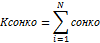 где:Ксонко – количество СО НКО в сфере, которым оказана поддержка органами местного самоуправления;N – число СО НКО на территории муниципального образования в сфере, получивших поддержку от органов местного самоуправления.Отчетность муниципальных образований Московской областиЕжеквартально4.2в сфере культурыЕдиницаПоказатель рассчитывается по формуле: NКсонкокульт = ∑ сонкокульт, где:i=1Ксонкокульт – количество СО НКО в сфере культуры, которым оказана поддержка органами местного самоуправления;N – число СО НКО на территории муниципального образования в сфере культуры, получивших поддержку от органов местного самоуправления.Отчетность муниципальных образований Московской областиЕжеквартально4.3в сфере образованияЕдиницаПоказатель рассчитывается по формуле:NКсонкообр = ∑ сонкообр, где:i=1Ксонкообр– количество СО НКО в сфере образования, которым оказана поддержка органами местного самоуправления;N – число СО НКО на территории муниципального образования в сфере образования, получивших поддержку от органов местного самоуправления.Отчетность муниципальных образований Московской областиЕжеквартально4.4в сфере физической культуры и спортаЕдиницаПоказатель рассчитывается по формуле:,NКсонкофс = ∑ сонкофс, где:i=1Ксонкофс– количество СО НКО в сфере физической культуры и спорта, которым оказана поддержка органами местного самоуправления;N – число СО НКО на территории муниципального образования в сфере физической культуры и спорта, получивших поддержку от органов местного самоуправления.Отчетность муниципальных образований Московской областиЕжеквартально4.5в сфере охраны здоровьяЕдиницаПоказатель рассчитывается по формуле:NКсонкозд = ∑ сонкозд, где:i=1Ксонкозд– количество СО НКО в сфере охраны здоровья, которым оказана поддержка органами местного самоуправления;N – число СО НКО на территории муниципального образования в сфере охраны здоровья, получивших поддержку от органов местного самоуправления.Отчетность муниципальных образований Московской областиЕжеквартально4.6в иных сферах деятельностиЕдиницаПоказатель рассчитывается по формуле:NКсонкоин = ∑ сонкоин, где:i=1Ксонкоин– количество СО НКО в иных сферах (военно-патриотическое воспитание граждан, увековечение памяти жертв политических репрессий, межнациональное сотрудничество, охрана окружающей среды и защита животных, обеспечение пожарной безопасности, обеспечение охраны общественного порядка, противодействие коррупции, молодежная политика, бесплатная юридическая помощь, религиозная деятельность), которым оказана поддержка органами местного самоуправления;N – число СО НКО на территории муниципального образования в иных сферах деятельности, получивших поддержку от органов местного самоуправления.Отчетность муниципальных образований Московской областиЕжеквартально4.7Доля расходов бюджета муниципального образования Московской области на социальную сферу, направляемых на предоставление субсидий СО НКОПроцентЗначения показателя рассчитывается по следующей формуле:Дсонко = Рсонко/Рсф х 100%, где:Дсонко — доля расходов, направляемых на предоставление субсидий СО НКО, в общем объеме расходов бюджета муниципального образования Московской области на социальную сферу;Рсонко — общий объем расходов бюджета муниципального образования, направляемых на предоставление субсидий СО НКО в сфере образования, культуры, физической культуры и спорта, охраны здоровья в соответствующем году. При расчете указывается субсидии СО НКО из бюджета муниципального образования Московской области, предоставляемые на проведение мероприятий, на осуществление социально-значимых проектов, образовательных программ, на предоставление услуги по присмотру и уходу за детьми;Рсф — общий объем расходов бюджета муниципального образования Московской области на социальную сферу в соответствующем году. При этом расходы бюджета муниципального образования Московской области на социальную сферу — общий объем расходов из бюджета муниципального образования на предоставление услуг в сфере образования, культуры, социальной защиты, физической культуры и спорта, охраны здоровья. Отчетность муниципальных образований Московской областиЕжеквартально4.8в сфере культурыПроцентЗначение показателя рассчитывается по формуле:Дсонкок = Рсонкок/Рк х 100%, где:Дсонкок — доля расходов, направляемых на предоставление субсидий СО НКО в сфере культуры, в общем объеме расходов бюджета муниципального образования Московской области в сфере культуры;Рсонкок — объем расходов бюджета муниципального образования, направляемых на предоставление субсидий СО НКО в сфере культуры в соответствующем году; Рк — объем расходов бюджета муниципального образования Московской области в сфере культуры в соответствующем году.Отчетность муниципальных образований Московской областиЕжеквартально4.9в сфере образованияПроцентЗначение показателя рассчитывается по формуле:Дсонкоо = Рсонкоо/Ро х 100%, где:Дсонкоо — доля расходов, направляемых на предоставление субсидий СО НКО в сфере образования, в общем объеме расходов бюджета муниципального образования Московской области в сфере образования;Рсонкоо — объем расходов бюджета муниципального образования, направляемых на предоставление субсидий СО НКО в сфере образования в соответствующем году; Ро — объем расходов бюджета муниципального образования Московской области в сфере образования в соответствующем году.Отчетность муниципальных образований Московской областиЕжеквартально4.10в сфере физической культуры и спортаПроцентЗначение показателя рассчитывается по формуле:Дсонкофк = Рсонкофк/Рфк х 100%, где:Дсонкофк — доля расходов, направляемых на предоставление субсидий СО НКО в сфере физической культуры и спорта, в общем объеме расходов бюджета муниципального образования Московской области в сфере физической культуры и спорта; Рсонкофк — объем расходов бюджета муниципального образования, направляемых на предоставление субсидий СО НКО в сфере физической культуры и спорта в соответствующем году;Рфк — объем расходов бюджета муниципального образования Московской области в сфере физической культуры и спорта в соответствующем году.Отчетность муниципальных образований Московской областиЕжеквартально4.11в сфере охраны здоровьяПроцентЗначение показателя рассчитывается по формуле:Дсонкооз = Рсонкооз/Роз х 100%, где:Дсонкооз — доля расходов, направляемых на предоставление субсидий СО НКО в сфере охраны здоровья, в общем объеме расходов бюджета муниципального образования Московской области в сфере охраны здоровья; Рсонкооз — объем расходов бюджета муниципального образования, направляемых на предоставление субсидий СО НКО в сфере охраны здоровья в соответствующем году;Роз — объем расходов бюджета муниципального образования Московской области в сфере охраны здоровья в соответствующем году.Отчетность муниципальных образований Московской областиЕжеквартально4.12Органами местного самоуправления оказана финансовая поддержка СО НКОЕдиницаПри расчете значения показателя указывается общее количество СО НКО, которым оказана финансовая поддержка органами местного самоуправления в течение года реализации муниципальной программы.Отчетность муниципальных образований Московской областиЕжеквартально4.13Органами местного самоуправления оказана имущественная поддержка СО НКОЕдиницаПри расчете значения показателя указывается общее количество СО НКО, которым из бюджета муниципального образования возмещены расходы на содержание и аренду имущества, а также передано в безвозмездное пользование и (или) предоставлено на льготных условиях имущество, находящееся в муниципальной собственности, в течение года реализации муниципальной программы.Отчетность муниципальных образований Московской областиЕжеквартально4.14в сфере культурыЕдиницаПри расчете значения показателя указывается общее количество СО НКО в сфере культуры, которым из бюджета муниципального образования возмещены расходы на содержание и аренду имущества, а также передано в безвозмездное пользование и (или) предоставлено на льготных условиях имущество, находящееся в муниципальной собственности, в течение года реализации муниципальной программы.Отчетность муниципальных образований Московской областиЕжеквартально4.15в сфере образованияЕдиницаПри расчете значения показателя указывается общее количество СО НКО в сфере образования, которым из бюджета муниципального образования возмещены расходы на содержание и аренду имущества, а также передано в безвозмездное пользование и (или) предоставлено на льготных условиях имущество, находящееся в муниципальной собственности, в течение года реализации муниципальной программы.Отчетность муниципальных образований Московской областиЕжеквартально4.16в сфере физической культуры и спортаЕдиницаПри расчете значения показателя указывается общее количество СО НКО в сфере физической культуры и спорта, которым из бюджета муниципального образования возмещены расходы на содержание и аренду имущества, а также передано в безвозмездное пользование и (или) предоставлено на льготных условиях имущество, находящееся в муниципальной собственности, в течение года реализации муниципальной программы.Отчетность муниципальных образований Московской областиЕжеквартально4.17в сфере охраны здоровьяЕдиницаПри расчете значения показателя указывается общее количество СО НКО в сфере охраны здоровья, которым из бюджета муниципального образования возмещены расходы на содержание и аренду имущества, а также передано в безвозмездное пользование и (или) предоставлено на льготных условиях имущество, находящееся в муниципальной собственности, в течение года реализации муниципальной программы.Отчетность муниципальных образований Московской областиЕжеквартально4.18в иных сферах деятельностиЕдиницаПри расчете значения показателя указывается общее количество СО НКО в иных сферах деятельности СО НКО, которым из бюджета муниципального образования возмещены расходы на содержание и аренду имущества, а также передано в безвозмездное пользование и (или) предоставлено на льготных условиях имущество, находящееся в муниципальной собственности, в течение года реализации муниципальной программы.Отчетность муниципальных образований Московской областиЕжеквартально4.19Органами местного самоуправления предоставлены площади на льготных условиях или в безвозмездное пользование СО НКОКвадратный метрПри расчете значения показателя указывается общее количество предоставленной органами местного самоуправления площади на льготных условиях и (или) в безвозмездное пользование СО НКО в течение года реализации муниципальной программы.Отчетность муниципальных образований Московской областиЕжеквартально4.20в сфере культурыКвадратный метрПри расчете значения показателя указывается общее количество предоставленной органами местного самоуправления площади на льготных условиях и (или) в безвозмездное пользование СО НКО в сфере культуры в течение года реализации муниципальной программы.Отчетность муниципальных образований Московской областиЕжеквартально4.21в сфере образованияКвадратный метрПри расчете значения показателя указывается общее количество предоставленной органами местного самоуправления площади на льготных условиях и (или) в безвозмездное пользование СО НКО в сфере образования в течение года реализации муниципальной программы.Отчетность муниципальных образований Московской областиЕжеквартально4.22в сфере физической культуры и спортаКвадратный метрПри расчете значения показателя указывается общее количество предоставленной органами местного самоуправления площади на льготных условиях и (или) в безвозмездное пользование СО НКО в сфере физической культуры и спорта в течение года реализации муниципальной программы.Отчетность муниципальных образований Московской областиЕжеквартально4.23в сфере охраны здоровьяКвадратный метрПри расчете значения показателя указывается общее количество предоставленной органами местного самоуправления площади на льготных условиях и (или) в безвозмездное пользование СО НКО в сфере охраны здоровья в течение года реализации муниципальной программы.Отчетность муниципальных образований Московской областиЕжеквартально4.24в иных сферах деятельностиКвадратный метрПри расчете значения показателя указывается общее количество предоставленной органами местного самоуправления площади на льготных условиях и (или) в безвозмездное пользование СО НКО в иных сферах деятельности в течение года реализации муниципальной программы. Отчетность муниципальных образований Московской областиЕжеквартально4.25Органами местного самоуправления оказана консультационная поддержка СО НКОЕдиницаПри расчете значения показателя указывается общее количество СО НКО, которым оказана консультационная поддержка органами местного самоуправления в течение года реализации муниципальной программы. При этом учитывается общее количество СО НКО:представители которых приняли участие в конференциях, совещаниях, круглых столах, семинарах, тренингах, форумах, образовательных программах и других просветительских мероприятиях по вопросам деятельности СО НКО, организованных и проведенных органами местного самоуправления; с представителям которых органами местного самоуправления проведена консультационная работа по вопросам взаимодействия с органами государственной власти, а также по вопросам подготовки и повышения уровня социальной компетентности работников и добровольцев СО НКО. Отчетность муниципальных образований Московской областиЕжеквартально4.26Граждане приняли участие в просветительских мероприятиях по вопросам деятельности СО НКОЧеловекПри расчете значения показателя учитывается общая численность граждан, участвовавших в конференциях, совещаниях, круглых столах, семинарах, тренингах, форумах, образовательных программах и других просветительских мероприятиях по вопросам деятельности СО НКО, организованных и проведенных органами местного самоуправления в течение года реализации муниципальной программы.Отчетность муниципальных образований Московской областиЕжеквартально4.27Органами местного самоуправления проведены просветительские мероприятия по вопросам деятельности СО НКОЕдиницаПри расчете значения показателя учитывается общее количество конференций, совещаний, круглых столов, семинаров, тренингов, форумов, образовательных программ и других просветительских мероприятий по вопросам деятельности СО НКО, организованных и проведенных органами местного самоуправления в течение года реализации муниципальной программыОтчетность муниципальных образований Московской областиЕжеквартально5Подпрограмма 7 «Обеспечение доступности для инвалидов и маломобильных групп населения объектов инфраструктуры и услуг»Подпрограмма 7 «Обеспечение доступности для инвалидов и маломобильных групп населения объектов инфраструктуры и услуг»Подпрограмма 7 «Обеспечение доступности для инвалидов и маломобильных групп населения объектов инфраструктуры и услуг»Подпрограмма 7 «Обеспечение доступности для инвалидов и маломобильных групп населения объектов инфраструктуры и услуг»Подпрограмма 7 «Обеспечение доступности для инвалидов и маломобильных групп населения объектов инфраструктуры и услуг»5.1Доля доступных для инвалидов и других маломобильных групп населения муниципальных объектов инфраструктуры в общем количестве муниципальных объектовПроцентПри расчете значения показателя учитываются объекты муниципальной инфраструктуры (в том числе сфер культуры, образования, спорта) Показатель рассчитывается по формуле:где: 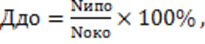 Ддо – доля доступных для инвалидов и других маломобильных групп населения муниципальных объектов инфраструктуры в общем количестве муниципальных объектов;Nипо – количество доступных для инвалидов и других маломобильных групп населения муниципальных объектов инфраструктуры на территории муниципального образования;Nоко – общее количество муниципальных объектов на территории муниципального образования.Сведения, полученные по результатам проведенной паспортизации муниципальных приоритетных объектов и услуг в сферах жизнедеятельности инвалидов и других маломобильных граждан.Ежеквартально№п/пНаименование результатаЕдиница измеренияБазовое значение на начало реализации программыПорядок определения значений№ мероприятия№ подпрограммы12345671Подпрограмма 1 «Социальная поддержка граждан»Подпрограмма 1 «Социальная поддержка граждан»Подпрограмма 1 «Социальная поддержка граждан»Подпрограмма 1 «Социальная поддержка граждан»Подпрограмма 1 «Социальная поддержка граждан»Подпрограмма 1 «Социальная поддержка граждан»1.1Организация подписки для инвалидов ВОВ, ветеранов, одиноких престарелых граждан городского округа Люберцы на периодические изданияПроцент100Значение результата рассчитывается по формуле:П = Экз/Гр х 100%,где:П – доля доступных для отдельных категорий граждан подписных экземпляров; Экз – количество экземпляров подписки; Гр – количество граждан отдельных категорий, обратившихся за подпиской на периодические издания.09.0111.2Организация и проведение социально значимых мероприятийЕдиница4800При расчете значений результата учитывается количество проведенных мероприятий10.0111.3Численность получателей пенсии за выслугу лет лицам, замещающим муниципальные должности и должности муниципальной службы, в связи с выходом на пенсиюЧеловек244При расчете значения результата указывается численность получателей пенсии за выслугу лет лицам, замещающим муниципальные должности и должности муниципальной службы, в связи с выходом на пенсию15.0311.4Численность граждан, участвующих в клубных формированиях, в рамках проекта «Активное долголетие»Человек9 275При расчете учитывается численность граждан участвующих в клубных формированиях, в рамках проекта «Активное долголетие»2012.Подпрограмма 2 «Развитие системы отдыха и оздоровления детей»Подпрограмма 2 «Развитие системы отдыха и оздоровления детей»Подпрограмма 2 «Развитие системы отдыха и оздоровления детей»Подпрограмма 2 «Развитие системы отдыха и оздоровления детей»Подпрограмма 2 «Развитие системы отдыха и оздоровления детей»Подпрограмма 2 «Развитие системы отдыха и оздоровления детей»2.1.Количество детей, находящихся в трудной жизненной ситуации, в том числе детей-сирот и детей, оставшихся без попечения родителей, детей с ограниченными возможностями здоровья, воспитывающихся в приемных семьях, направленных в детский оздоровительный лагерь.Человек40При расчете значения результата указывается численность детей, находящихся в трудной жизненной ситуации, в том числе детей-сирот и детей, оставшихся без попечения родителей, детей с ограниченными возможностями здоровья, воспитывающихся в приемных семьях, направленных в детский оздоровительный лагерь.03.01.01.022.2Количество получателей компенсации стоимости путевок для детей граждан Российской Федерации, имеющих место жительства на территории городского округа Люберцы Московской области.Человек48При расчете значения результата указывается численность получателей компенсации стоимости путевок для детей граждан Российской Федерации, имеющих место жительства на территории городского округа Люберцы Московской области.03.01.02.022.3Количество детей, оставшихся без попечения родителей, детей граждан Российской Федерации, участвующих в специальной военной операции, направленных в детские оздоровительные лагеря, расположенные на территории Российской Федерации.Человек135При расчете значения результата указывается численность детей, оставшихся без попечения родителей, детей граждан Российской Федерации, участвующих в специальной военной операции, направленных в детские оздоровительные лагеря, расположенные на территории Российской Федерации.03.01.03.022.4Количество детей, направленных в детский стационарный лагерь военно-патриотического профиля.Человек56При расчете значения результата указывается численность детей, направленных в детский стационарный лагерь военно-патриотического профиля.03.01.04.022.5Количество получателей компенсации стоимости путевок для детей работников муниципальных организаций, финансируемых за счет средств бюджета городского округа Люберцы Московской области.Человек28При расчете значения результата указывается численность получателей компенсации стоимости путевок для детей работников муниципальных организаций, финансируемых за счет средств бюджета городского округа Люберцы Московской области).03.01.05.022.6Количество детей, участников слета воспитанников спортивных школ и секций городского округа Люберцы.Человек50При расчете значения результата указывается численность детей, принявших участие в слете воспитанников спортивных школ и секций городского округа Люберцы.03.01.06.022.7Количество детей, находящихся в трудной жизненной ситуации, участников военно-спортивного слета.Человек20При расчете значения результата указывается численность детей, находящихся в трудной жизненной ситуации, принявших участие в военно-спортивном слете.03.01.07.022.8Количество детей, доставленных к месту отдыха и оздоровления и обратно, для участия в спортивных и культурно-массовых мероприятиях.Человек150При расчете значения результата указывается численность детей при организованной перевозке, доставляемых к месту отдыха и оздоровления и обратно, для участия в спортивных и культурно-массовых мероприятиях.03.01.08.022.9Количество получателей компенсации стоимости путевок для одаренных детей.Человек14При расчете значения результата указывается численность получателей компенсации стоимости путевок для одаренных детей.03.01.09.022.10Количество детей, посещающих оздоровительные площадки на базе учреждений дополнительного образования «Дворец детского (юношеского) творчества» и «Центр социально-трудовой адаптации и профориентации».Человек200При расчете значения результата указывается численность детей, посещающих оздоровительные площадки детей на базе учреждений дополнительного образования «Дворец детского (юношеского) творчества» и «Центр социально-трудовой адаптации и профориентации».03.01.10.022.11Количество детей, посещающих школьные лагеря с дневным пребыванием детей, на базе общеобразовательных организаций городского  округа Люберцы.Человек3450При расчете значения результата указывается численность детей, посещающих школьные лагеря с дневным пребыванием, на базе общеобразовательных организаций городского  округа Люберцы.03.01.11.022.12Количество подростков, вовлеченных во временную трудовую занятость.Человек168При расчете значения результата указывается численность подростков, вовлеченных во временную трудовую занятость.03.01.12.023Подпрограмма 4 «Содействие занятости населения, развитие трудовых ресурсов и охраны труда»Подпрограмма 4 «Содействие занятости населения, развитие трудовых ресурсов и охраны труда»Подпрограмма 4 «Содействие занятости населения, развитие трудовых ресурсов и охраны труда»Подпрограмма 4 «Содействие занятости населения, развитие трудовых ресурсов и охраны труда»Подпрограмма 4 «Содействие занятости населения, развитие трудовых ресурсов и охраны труда»Подпрограмма 4 «Содействие занятости населения, развитие трудовых ресурсов и охраны труда»3.1Охват обученных лиц по вопросам охраны труда в муниципальных организацияхПроцент100Значение результата рассчитывается по формуле: О = (Чо : Ч) х 100%    Где:                                                                                             Чо – число обученных работников по вопросам охраны труда;Ч- всего работников в муниципальных организацияхО- охват обученных, в %Обучение работников по вопросам охраны труда проводится 1 раз в 3 года.03.0244Подпрограмма 6 «Развитие и поддержка социально ориентированных некоммерческих организаций»Подпрограмма 6 «Развитие и поддержка социально ориентированных некоммерческих организаций»Подпрограмма 6 «Развитие и поддержка социально ориентированных некоммерческих организаций»Подпрограмма 6 «Развитие и поддержка социально ориентированных некоммерческих организаций»Подпрограмма 6 «Развитие и поддержка социально ориентированных некоммерческих организаций»Подпрограмма 6 «Развитие и поддержка социально ориентированных некоммерческих организаций»4.1Реализация программ СО НКО по проведению культурно-массовых мероприятийПроцент100Значение результата рассчитывается по формуле:Дкульт = Мпланк/Мфактк х 100%,где:Дкульт – доля реализованных культурно-массовых мероприятийМпланк – количество мероприятий размещенных в конкурсных процедурахМфактк – количество проведенных мероприятий01.0364.2Поддержка частных дошкольных образовательных организаций в городском округе Люберцы с целью увеличения доступности учрежденийПроцент100Значение результата рассчитывается по формуле:Дсуб = Сплан/Сфакт х 100%,где:Дсуб – доля реализованной субсидии на присмотр и уходСплан – сумма запланированной субсидииСфакт – сумма реализованной субсидии01.0564.3Создание условий для устойчивой деятельности дополнительного образованияПроцент100Значение результата рассчитывается по формуле:Добр = Мплано/Мфакто х 100%,где:Добр – доля реализованных мероприятий в сфере образованияМплано – количество мероприятий размещенных в конкурсных процедурахМфакто – количество проведенных мероприятий01.0664.4Реализация программ СО НКО по проведению спортивно-массовых и физкультурных мероприятийПроцент100Значение результата рассчитывается по формуле:Дспорт = Мпланс/Мфактс х 100%,где:Дспорт – доля реализованных спортивно-массовых и физкультурных мероприятий Мпланс – количество мероприятий размещенных в конкурсных процедурахМфактс – количество проведенных мероприятий01.0764.5Проведение мероприятий, распространение печатной продукции, направленных на пропаганду здорового образа жизниПроцент100Значение результата рассчитывается по формуле:Дзож = Мпланз/Мфактз х 100%,где:Дзож – доля реализованных мероприятий в сфере охраны здоровья Мпланз – количество мероприятий размещенных в конкурсных процедурахМфактз – количество проведенных мероприятий01.0864.6Оказание имущественной поддержки в соответствии с действующими муниципальными правовыми актами по предоставлению недвижимого имуществаЕдиница25При расчете значения учитывается количество СО НКО, которым был предоставлен муниципальные площади на льготных условиях аренды.02.0164.7Организация и проведение просветительских мероприятий по вопросам деятельности СО НКОЕдиница2При расчете значения учитывается количество проведенных просветительских мероприятий по вопросам деятельности СО НКО02.0265Подпрограмма 7 «Обеспечение доступности для инвалидов и маломобильных групп населения объектов инфраструктуры и услуг»Подпрограмма 7 «Обеспечение доступности для инвалидов и маломобильных групп населения объектов инфраструктуры и услуг»Подпрограмма 7 «Обеспечение доступности для инвалидов и маломобильных групп населения объектов инфраструктуры и услуг»Подпрограмма 7 «Обеспечение доступности для инвалидов и маломобильных групп населения объектов инфраструктуры и услуг»Подпрограмма 7 «Обеспечение доступности для инвалидов и маломобильных групп населения объектов инфраструктуры и услуг»Подпрограмма 7 «Обеспечение доступности для инвалидов и маломобильных групп населения объектов инфраструктуры и услуг»5.1Создание универсальной среды для инвалидов и маломобильных групп населения на приоритетных объектах социальной инфраструктурыЕдиница148При расчете значения учитывается количество объектов муниципальной инфраструктуры (в том числе сфер культуры, образования, спорта)01.017№ п/пМероприятие подпрограммыСроки исполнения мероприятияИсточники финансирования Всего (тыс. руб.)Объем финансирования по годам (тыс. руб.)Объем финансирования по годам (тыс. руб.)Объем финансирования по годам (тыс. руб.)Объем финансирования по годам (тыс. руб.)Объем финансирования по годам (тыс. руб.)Объем финансирования по годам (тыс. руб.)Объем финансирования по годам (тыс. руб.)Объем финансирования по годам (тыс. руб.)Объем финансирования по годам (тыс. руб.)Объем финансирования по годам (тыс. руб.)Объем финансирования по годам (тыс. руб.)Объем финансирования по годам (тыс. руб.)Объем финансирования по годам (тыс. руб.)Объем финансирования по годам (тыс. руб.)Объем финансирования по годам (тыс. руб.)Ответственный за выполнение мероприятия № п/пМероприятие подпрограммыСроки исполнения мероприятияИсточники финансирования Всего (тыс. руб.)202320232024202420242024202420242025202520252025202520262027Ответственный за выполнение мероприятия 123456677777788888910111Основное мероприятие 09Социальная поддержка отдельных категорий граждан и почетных граждан Московской области01.01.2023-31.12.2027Средства федерального бюджета0,000,000,000,000,000,000,000,000,000,000,000,000,000,000,000,00Х1Основное мероприятие 09Социальная поддержка отдельных категорий граждан и почетных граждан Московской области01.01.2023-31.12.2027Средства бюджета Московской области0,000,000,000,000,000,000,000,000,000,000,000,000,000,000,000,00Х1Основное мероприятие 09Социальная поддержка отдельных категорий граждан и почетных граждан Московской области01.01.2023-31.12.2027Средства бюджета городского округа Люберцы0,000,000,000,000,000,000,000,000,000,000,000,000,000,000,000,00Х1Основное мероприятие 09Социальная поддержка отдельных категорий граждан и почетных граждан Московской области01.01.2023-31.12.2027Внебюджетные средства7500,001500,001500,001500,001500,001500,001500,001500,001500,001500,001500,001500,001500,001500,001500,001500,00Х1Основное мероприятие 09Социальная поддержка отдельных категорий граждан и почетных граждан Московской области01.01.2023-31.12.2027Итого:7500,001500,001500,001500,001500,001500,001500,001500,001500,001500,001500,001500,001500,001500,001500,001500,00Х1.1Мероприятие 09.01Оказание мер социальной поддержки отдельным категориям граждан01.01.2023-31.12.2027Средства федерального бюджета0,000,000,000,000,000,000,000,000,000,000,000,000,000,000,000,00Управление по взаимодействию с общественно- политическими организациями и организационным вопросам администрации городского округа Люберцы Московской области1.1Мероприятие 09.01Оказание мер социальной поддержки отдельным категориям граждан01.01.2023-31.12.2027Средства бюджета Московской области0,000,000,000,000,000,000,000,000,000,000,000,000,000,000,000,00Управление по взаимодействию с общественно- политическими организациями и организационным вопросам администрации городского округа Люберцы Московской области1.1Мероприятие 09.01Оказание мер социальной поддержки отдельным категориям граждан01.01.2023-31.12.2027Средства бюджета городского округа Люберцы0,000,000,000,000,000,000,000,000,000,000,000,000,000,000,000,00Управление по взаимодействию с общественно- политическими организациями и организационным вопросам администрации городского округа Люберцы Московской области1.1Мероприятие 09.01Оказание мер социальной поддержки отдельным категориям граждан01.01.2023-31.12.2027Внебюджетные средства7500,001500,001500,001500,001500,001500,001500,001500,001500,001500,001500,001500,001500,001500,001500,001500,00Управление по взаимодействию с общественно- политическими организациями и организационным вопросам администрации городского округа Люберцы Московской области1.1Мероприятие 09.01Оказание мер социальной поддержки отдельным категориям граждан01.01.2023-31.12.2027Итого:7500,001500,001500,001500,001500,001500,001500,001500,001500,001500,001500,001500,001500,001500,001500,001500,00Управление по взаимодействию с общественно- политическими организациями и организационным вопросам администрации городского округа Люберцы Московской области1.1Организация подписки для инвалидов ВОВ, ветеранов, одиноких престарелых граждан городского округа Люберцы на периодические издания, процентХХВсегоИтого 2023В том числе по кварталам20242024202420242024202420252025202520252025202620271.1Организация подписки для инвалидов ВОВ, ветеранов, одиноких престарелых граждан городского округа Люберцы на периодические издания, процентХХВсегоИтого 2023IIIIIIIIIIIIIIIVIV202620271.1Организация подписки для инвалидов ВОВ, ветеранов, одиноких престарелых граждан городского округа Люберцы на периодические издания, процентХХ1001001001001001001001001001001001001001001001002.Основное мероприятие 10Проведение социально значимых мероприятий01.01.2023-31.12.2027Средства федерального бюджета0,000,000,000,000,000,000,000,000,000,000,000,000,000,000,000,00Х2.Основное мероприятие 10Проведение социально значимых мероприятий01.01.2023-31.12.2027Средства бюджета Московской области0,000,000,000,000,000,000,000,000,000,000,000,000,000,000,000,00Х2.Основное мероприятие 10Проведение социально значимых мероприятий01.01.2023-31.12.2027Средства бюджета городского округа Люберцы0,000,000,000,000,000,000,000,000,000,000,000,000,000,000,000,00Х2.Основное мероприятие 10Проведение социально значимых мероприятий01.01.2023-31.12.2027Внебюджетные средства0,000,000,000,000,000,000,000,000,000,000,000,000,000,000,000,00Х2.Основное мероприятие 10Проведение социально значимых мероприятий01.01.2023-31.12.2027Итого:0,000,000,000,000,000,000,000,000,000,000,000,000,000,000,000,00Х2.1Мероприятие 10.01Поощрение и поздравление граждан в связи с праздниками, памятными датами01.01.2023-31.12.2027Средства федерального бюджета0,000,000,000,000,000,000,000,000,000,000,000,000,000,000,000,00Управление по взаимодействию с общественно- политическими организациями и организационным вопросам администрации городского округа Люберцы Московской области2.1Мероприятие 10.01Поощрение и поздравление граждан в связи с праздниками, памятными датами01.01.2023-31.12.2027Средства бюджета Московской области0,000,000,000,000,000,000,000,000,000,000,000,000,000,000,000,00Управление по взаимодействию с общественно- политическими организациями и организационным вопросам администрации городского округа Люберцы Московской области2.1Мероприятие 10.01Поощрение и поздравление граждан в связи с праздниками, памятными датами01.01.2023-31.12.2027Средства бюджета городского округа Люберцы0,000,000,000,000,000,000,000,000,000,000,000,000,000,000,000,00Управление по взаимодействию с общественно- политическими организациями и организационным вопросам администрации городского округа Люберцы Московской области2.1Мероприятие 10.01Поощрение и поздравление граждан в связи с праздниками, памятными датами01.01.2023-31.12.2027Внебюджетные средства0,000,000,000,000,000,000,000,000,000,000,000,000,000,000,000,00Управление по взаимодействию с общественно- политическими организациями и организационным вопросам администрации городского округа Люберцы Московской области2.1Мероприятие 10.01Поощрение и поздравление граждан в связи с праздниками, памятными датами01.01.2023-31.12.2027Итого:0,000,000,000,000,000,000,000,000,000,000,000,000,000,000,000,00Управление по взаимодействию с общественно- политическими организациями и организационным вопросам администрации городского округа Люберцы Московской области2.1Организация и проведение социально значимых мероприятий, единицаХХВсегоИтого 2023В том числе по кварталам2024202420242024202420242025202520252025202520262027Х2.1Организация и проведение социально значимых мероприятий, единицаХХВсегоИтого 2023IIIIIIIIIIVIVIVIV20262027Х2.1Организация и проведение социально значимых мероприятий, единицаХХ24000480013001300280028004000480048004800480048004800480048004800Х3.Основное мероприятие 15Предоставление государственных гарантий муниципальным служащим, поощрение за муниципальную службу01.01.2023-31.12.2027Средства федерального бюджета0,000,000,000,000,000,000,000,000,000,000,000,000,000,000,000,00Х3.Основное мероприятие 15Предоставление государственных гарантий муниципальным служащим, поощрение за муниципальную службу01.01.2023-31.12.2027Средства бюджета Московской области0,000,000,000,000,000,000,000,000,000,000,000,000,000,000,000,00Х3.Основное мероприятие 15Предоставление государственных гарантий муниципальным служащим, поощрение за муниципальную службу01.01.2023-31.12.2027Средства бюджета городского округа Люберцы139 140,4527 828,0927 828,0927828,0927828,0927828,0927828,0927828,0927828,0927828,0927828,0927828,0927828,0927828,0927828,0927828,09Х3.Основное мероприятие 15Предоставление государственных гарантий муниципальным служащим, поощрение за муниципальную службу01.01.2023-31.12.2027Внебюджетные средства0,000,000,000,000,000,000,000,000,000,000,000,000,000,000,000,00Х3.Основное мероприятие 15Предоставление государственных гарантий муниципальным служащим, поощрение за муниципальную службу01.01.2023-31.12.2027Итого:139 140,4527 828,0927 828,0927828,0927828,0927828,0927828,0927828,0927828,0927828,0927828,0927828,0927828,0927828,0927828,0927828,09Х3.1Мероприятие 15.03Организация выплаты пенсии за выслугу лет лицам, замещающим муниципальные должности и должности муниципальной службы, в связи с выходом на пенсию01.01.2023-31.12.2027Средства федерального бюджета0,000,000,000,000,000,000,000,000,000,000,000,000,000,000,000,00Управление по бухгалтерскому учету и отчетности администрации городского округа Люберцы Московской области3.1Мероприятие 15.03Организация выплаты пенсии за выслугу лет лицам, замещающим муниципальные должности и должности муниципальной службы, в связи с выходом на пенсию01.01.2023-31.12.2027Средства бюджета Московской области0,000,000,000,000,000,000,000,000,000,000,000,000,000,000,000,00Управление по бухгалтерскому учету и отчетности администрации городского округа Люберцы Московской области3.1Мероприятие 15.03Организация выплаты пенсии за выслугу лет лицам, замещающим муниципальные должности и должности муниципальной службы, в связи с выходом на пенсию01.01.2023-31.12.2027Средства бюджета городского округа Люберцы139 140,4527 828,0927 828,0927828,0927828,0927828,0927828,0927828,0927828,0927828,0927828,0927828,0927828,0927828,0927828,0927828,09Управление по бухгалтерскому учету и отчетности администрации городского округа Люберцы Московской области3.1Мероприятие 15.03Организация выплаты пенсии за выслугу лет лицам, замещающим муниципальные должности и должности муниципальной службы, в связи с выходом на пенсию01.01.2023-31.12.2027Внебюджетные средства0,000,000,000,000,000,000,000,000,000,000,000,000,000,000,000,00Управление по бухгалтерскому учету и отчетности администрации городского округа Люберцы Московской области3.1Мероприятие 15.03Организация выплаты пенсии за выслугу лет лицам, замещающим муниципальные должности и должности муниципальной службы, в связи с выходом на пенсию01.01.2023-31.12.2027Итого:139 140,4527 828,0927 828,0927828,0927828,0927828,0927828,0927828,0927828,0927828,0927828,0927828,0927828,0927828,0927828,0927828,09Управление по бухгалтерскому учету и отчетности администрации городского округа Люберцы Московской области3.1Численность получателей пенсии за выслугу лет лицам, замещающим муниципальные должности и должности муниципальной службы, в связи с выходом на пенсию, человекХВсегоИтого 2023В том числе по кварталам20242024202420242024202420252025202520252025202620273.1Численность получателей пенсии за выслугу лет лицам, замещающим муниципальные должности и должности муниципальной службы, в связи с выходом на пенсию, человекХВсегоИтого 2023IIIIIIIIIIVIVIVIV202620273.1Численность получателей пенсии за выслугу лет лицам, замещающим муниципальные должности и должности муниципальной службы, в связи с выходом на пенсию, человекХ2502502502502502502502502502502502502502502502504.1Основное мероприятие 20Обеспечение проведения мероприятий, направленных на увеличение продолжительности здоровой жизни01.01.2023-31.12.2027Средства федерального бюджета0,000,000,000,000,000,000,000,000,000,000,000,000,000,000,000,00Управление по взаимодействию с общественно- политическими организациями и организационным вопросам администрации городского округа Люберцы Московской области4.1Основное мероприятие 20Обеспечение проведения мероприятий, направленных на увеличение продолжительности здоровой жизни01.01.2023-31.12.2027Средства бюджета Московской области0,000,000,000,000,000,000,000,000,000,000,000,000,000,000,000,00Управление по взаимодействию с общественно- политическими организациями и организационным вопросам администрации городского округа Люберцы Московской области4.1Основное мероприятие 20Обеспечение проведения мероприятий, направленных на увеличение продолжительности здоровой жизни01.01.2023-31.12.2027Средства бюджета городского округа Люберцы0,000,000,000,000,000,000,000,000,000,000,000,000,000,000,000,00Управление по взаимодействию с общественно- политическими организациями и организационным вопросам администрации городского округа Люберцы Московской области4.1Основное мероприятие 20Обеспечение проведения мероприятий, направленных на увеличение продолжительности здоровой жизни01.01.2023-31.12.2027Внебюджетные средства0,000,000,000,000,000,000,000,000,000,000,000,000,000,000,000,00Управление по взаимодействию с общественно- политическими организациями и организационным вопросам администрации городского округа Люберцы Московской области4.1Основное мероприятие 20Обеспечение проведения мероприятий, направленных на увеличение продолжительности здоровой жизни01.01.2023-31.12.2027Итого:0,000,000,000,000,000,000,000,000,000,000,000,000,000,000,000,00Управление по взаимодействию с общественно- политическими организациями и организационным вопросам администрации городского округа Люберцы Московской области4.1Численность граждан, участвующих в клубных формированиях, в рамках проекта «Активное долголетие», человекХВсегоИтого 2023В том числе по кварталам2024202420242024202420242025202520252025202520262027Х4.1Численность граждан, участвующих в клубных формированиях, в рамках проекта «Активное долголетие», человекХВсегоИтого 2023IIIIIIIIIIVIVIVIV20262027Х4.1Численность граждан, участвующих в клубных формированиях, в рамках проекта «Активное долголетие», человекХ14 5001233210041100411080810808115661233212332123321233212 82512 82513 34013 90014 500ХИТОГО ПО ПОДПРОГРАММЕИТОГО ПО ПОДПРОГРАММЕИТОГО ПО ПОДПРОГРАММЕИтого:146640,4529328,0929328,0929328,0929328,0929328,0929328,0929328,0929328,0929328,0929328,0929328,0929328,0929328,0929328,0929328,09ХИТОГО ПО ПОДПРОГРАММЕИТОГО ПО ПОДПРОГРАММЕИТОГО ПО ПОДПРОГРАММЕСредства федерального бюджета0,000,000,000,000,000,000,000,000,000,000,000,000,000,000,000,00ХИТОГО ПО ПОДПРОГРАММЕИТОГО ПО ПОДПРОГРАММЕИТОГО ПО ПОДПРОГРАММЕСредства бюджета Московской области0,000,000,000,000,000,000,000,000,000,000,000,000,000,000,000,00ХИТОГО ПО ПОДПРОГРАММЕИТОГО ПО ПОДПРОГРАММЕИТОГО ПО ПОДПРОГРАММЕСредства бюджета городского округа Люберцы139 140,4527 828,0927 828,0927828,0927828,0927828,0927828,0927828,0927828,0927828,0927828,0927828,0927828,0927828,0927828,0927828,09ХИТОГО ПО ПОДПРОГРАММЕИТОГО ПО ПОДПРОГРАММЕИТОГО ПО ПОДПРОГРАММЕВнебюджетные средства7500,001500,001500,001500,001500,001500,001500,001500,001500,001500,001500,001500,001500,001500,001500,001500,00Х№ п/пОсновное мероприятие подпрограммы Задачи муниципальной программы№ п/пОсновное мероприятие подпрограммы Задачи муниципальной программы1231.Подпрограмма 1 «Социальная поддержка граждан»Подпрограмма 1 «Социальная поддержка граждан»1.1.Основное мероприятие 09Социальная поддержка отдельных категорий граждан и почетных граждан Московской областиСнижение социальной незащищенности граждан путем предоставления мер социальной поддержки отдельным категориям, в том числе создание условий для увеличения числа граждан старшего возраста, ведущих активный образ жизни.1.2Основное мероприятие 10Проведение социально значимых мероприятийСнижение социальной незащищенности граждан путем предоставления мер социальной поддержки отдельным категориям, в том числе создание условий для увеличения числа граждан старшего возраста, ведущих активный образ жизни.1.3Основное мероприятие 15Предоставление государственных гарантий государственным гражданским служащим Московской области, поощрение за государственную гражданскую службу Московской областиСнижение социальной незащищенности граждан путем предоставления мер социальной поддержки отдельным категориям, в том числе создание условий для увеличения числа граждан старшего возраста, ведущих активный образ жизни.1.4Мероприятие 20.Обеспечение проведения мероприятий, направленных на увеличение продолжительности здоровой жизниСнижение социальной незащищенности граждан путем предоставления мер социальной поддержки отдельным категориям, в том числе создание условий для увеличения числа граждан старшего возраста, ведущих активный образ жизни.№п/пМероприятие подпрограммыСроки исполнения мероприятияИсточники финансирования Всего (тыс. руб.)Объем финансирования по годам (тыс. руб.)Объем финансирования по годам (тыс. руб.)Объем финансирования по годам (тыс. руб.)Объем финансирования по годам (тыс. руб.)Объем финансирования по годам (тыс. руб.)Объем финансирования по годам (тыс. руб.)Объем финансирования по годам (тыс. руб.)Объем финансирования по годам (тыс. руб.)Объем финансирования по годам (тыс. руб.)Объем финансирования по годам (тыс. руб.)Объем финансирования по годам (тыс. руб.)Ответственный за выполнение мероприятия№п/пМероприятие подпрограммыСроки исполнения мероприятияИсточники финансирования Всего (тыс. руб.)20232024202420242025202520252025202520262027Ответственный за выполнение мероприятия12345677788888910111.Основное мероприятие 03.Мероприятия по организации отдыха детей в каникулярное время01.01.2023 - 31.12.2027Средства федерального бюджета0,000,000,000,000,000,000,000,000,000,000,000,00Управление образованием администрации городского округа Люберцы Московской области1.Основное мероприятие 03.Мероприятия по организации отдыха детей в каникулярное время01.01.2023 - 31.12.2027Средства бюджета Московской области43 698,0014 566,0014 566,0014 566,0014 566,0014 566,0014 566,0014 566,0014 566,0014 566,000,000,00Управление образованием администрации городского округа Люберцы Московской области1.Основное мероприятие 03.Мероприятия по организации отдыха детей в каникулярное время01.01.2023 - 31.12.2027Средства бюджета городского округа Люберцы122 950,0024 590,0024 590,0024 590,0024 590,0024 590,0024 590,0024 590,0024 590,0024 590,0024 590,0024 590,00Управление образованием администрации городского округа Люберцы Московской области1.Основное мероприятие 03.Мероприятия по организации отдыха детей в каникулярное время01.01.2023 - 31.12.2027Итого:166 648,0039 156,0039 156,0039 156,0039 156,0039 156,0039 156,0039 156,0039 156,0039 156,0024 590,0024 590,00Управление образованием администрации городского округа Люберцы Московской области1.1.Мероприятие 03.01Мероприятия по организации отдыха детей в каникулярное время.01.01.2023 - 31.12.2027Средства федерального бюджета0,000,000,000,000,000,000,000,000,000,000,000,00Управление образованием администрации городского округа Люберцы Московской области1.1.Мероприятие 03.01Мероприятия по организации отдыха детей в каникулярное время.01.01.2023 - 31.12.2027Средства бюджета Московской области43 698,0014 566,0014 566,0014 566,0014 566,0014 566,0014 566,0014 566,0014 566,0014 566,000,000,00Управление образованием администрации городского округа Люберцы Московской области1.1.Мероприятие 03.01Мероприятия по организации отдыха детей в каникулярное время.01.01.2023 - 31.12.2027Средства бюджета городского округа Люберцы122 950,0024 590,0024 590,0024 590,0024 590,0024 590,0024 590,0024 590,0024 590,0024 590,0024 590,0024 590,00Управление образованием администрации городского округа Люберцы Московской области1.1.Мероприятие 03.01Мероприятия по организации отдыха детей в каникулярное время.01.01.2023 - 31.12.2027Итого:166 648,0039 156,0039 156,0039 156,0039 156,0039 156,0039 156,0039 156,0039 156,0039 156,0024 590,0024 590,00Управление образованием администрации городского округа Люберцы Московской области1.1.1.Подмероприятие 03.01.01Организация отдыха детей, находящихся в трудной жизненной ситуации, в том числе детей-сирот и детей, оставшихся без попечения родителей, детей с ограниченными возможностями здоровья, воспитывающихся в приемных семьях; в том числе пребывание сопровождающих лиц в организациях отдыха детей и их оздоровления.01.01.2023 - 31.12.2027Средства федерального бюджета0,000,000,000,000,000,000,000,000,000,000,000,00Управление образованием администрации городского округа Люберцы Московской области1.1.1.Подмероприятие 03.01.01Организация отдыха детей, находящихся в трудной жизненной ситуации, в том числе детей-сирот и детей, оставшихся без попечения родителей, детей с ограниченными возможностями здоровья, воспитывающихся в приемных семьях; в том числе пребывание сопровождающих лиц в организациях отдыха детей и их оздоровления.01.01.2023 - 31.12.2027Средства бюджета Московской области7 120,562 373,522 373,522 373,522 373,522 373,522 373,522 373,522 373,522 373,520,000,00Управление образованием администрации городского округа Люберцы Московской области1.1.1.Подмероприятие 03.01.01Организация отдыха детей, находящихся в трудной жизненной ситуации, в том числе детей-сирот и детей, оставшихся без попечения родителей, детей с ограниченными возможностями здоровья, воспитывающихся в приемных семьях; в том числе пребывание сопровождающих лиц в организациях отдыха детей и их оздоровления.01.01.2023 - 31.12.2027Средства бюджета городского округа Люберцы0,000,000,000,000,000,000,000,000,000,000,000,00Управление образованием администрации городского округа Люберцы Московской области1.1.1.Подмероприятие 03.01.01Организация отдыха детей, находящихся в трудной жизненной ситуации, в том числе детей-сирот и детей, оставшихся без попечения родителей, детей с ограниченными возможностями здоровья, воспитывающихся в приемных семьях; в том числе пребывание сопровождающих лиц в организациях отдыха детей и их оздоровления.01.01.2023 - 31.12.2027Итого:7 120,562 373,522 373,522 373,522 373,522 373,522 373,522 373,522 373,522 373,520,000,00Управление образованием администрации городского округа Люберцы Московской области1.1.1.Количество детей, находящихся в трудной жизненной ситуации, в том числе детей-сирот и детей, оставшихся без попечения родителей, детей с ограниченными возможностями здоровья, воспитывающихся в приемных семьях, направленных в детский оздоровительный лагерь, человек.XXВсего Итого 2023В том числе по кварталам:В том числе по кварталам:20242025202520252025202520262027X1.1.1.Количество детей, находящихся в трудной жизненной ситуации, в том числе детей-сирот и детей, оставшихся без попечения родителей, детей с ограниченными возможностями здоровья, воспитывающихся в приемных семьях, направленных в детский оздоровительный лагерь, человек.XX20040IIIIIIIIIIIV40404040X1.1.1.Количество детей, находящихся в трудной жизненной ситуации, в том числе детей-сирот и детей, оставшихся без попечения родителей, детей с ограниченными возможностями здоровья, воспитывающихся в приемных семьях, направленных в детский оздоровительный лагерь, человек.XX20040020202020040404040X1.1.2.Подмероприятие 03.01.02Обеспечение финансирования компенсации стоимости путевок для детей граждан Российской Федерации, имеющих место жительства на территории городского округа Люберцы Московской области.01.01.2023 – 31.12.2027Средства федерального бюджета0,000,000,000,000,000,000,000,000,000,000,000,00Управление по бухгалтерскому учету и отчетности администрации городского округа Люберцы Московской области1.1.2.Подмероприятие 03.01.02Обеспечение финансирования компенсации стоимости путевок для детей граждан Российской Федерации, имеющих место жительства на территории городского округа Люберцы Московской области.01.01.2023 – 31.12.2027Средства бюджета Московской области3 000,001 000,001 000,001 000,001 000,001 000,001 000,001 000,001 000,001 000,000,000,00Управление по бухгалтерскому учету и отчетности администрации городского округа Люберцы Московской области1.1.2.Подмероприятие 03.01.02Обеспечение финансирования компенсации стоимости путевок для детей граждан Российской Федерации, имеющих место жительства на территории городского округа Люберцы Московской области.01.01.2023 – 31.12.2027Средства бюджета городского округа Люберцы7 500,001 500,001 500,001 500,001 500,001 500,001 500,001 500,001 500,001 500,001 500,001 500,00Управление по бухгалтерскому учету и отчетности администрации городского округа Люберцы Московской области1.1.2.Подмероприятие 03.01.02Обеспечение финансирования компенсации стоимости путевок для детей граждан Российской Федерации, имеющих место жительства на территории городского округа Люберцы Московской области.01.01.2023 – 31.12.2027Итого:10 500,002 500,002 500,002 500,002 500,002 500,002 500,002 500,002 500,002 500,001 500,001 500,00Управление по бухгалтерскому учету и отчетности администрации городского округа Люберцы Московской области1.1.2.Количество получателей компенсации стоимости путевок для детей граждан Российской Федерации, имеющих место жительства на территории городского округа Люберцы Московской области, человек.XXВсего Итого 2023В том числе по кварталам:В том числе по кварталам:20242025202520252025202520262027X1.1.2.Количество получателей компенсации стоимости путевок для детей граждан Российской Федерации, имеющих место жительства на территории городского округа Люберцы Московской области, человек.XX25050IIIIIIIIIIIV50505050X1.1.2.Количество получателей компенсации стоимости путевок для детей граждан Российской Федерации, имеющих место жительства на территории городского округа Люберцы Московской области, человек.XX25050010101040050505050X1.1.3.Подмероприятие 03.01.03Организация отдыха и оздоровления детей, оставшихся без попечения родителей, детей граждан Российской Федерации, участвующих в специальной военной операции, в организациях отдыха и оздоровления детей, расположенных на территории Российской Федерации.01.01.2023 – 31.12.2027Средства федерального бюджета0,000,000,000,000,000,000,000,000,000,000,000,00Управление образованием администрации городского округа Люберцы Московской области1.1.3.Подмероприятие 03.01.03Организация отдыха и оздоровления детей, оставшихся без попечения родителей, детей граждан Российской Федерации, участвующих в специальной военной операции, в организациях отдыха и оздоровления детей, расположенных на территории Российской Федерации.01.01.2023 – 31.12.2027Средства бюджета Московской области26 147,168 715,728 715,728 715,728 715,728 715,728 715,728 715,728 715,728 715,720,000,00Управление образованием администрации городского округа Люберцы Московской области1.1.3.Подмероприятие 03.01.03Организация отдыха и оздоровления детей, оставшихся без попечения родителей, детей граждан Российской Федерации, участвующих в специальной военной операции, в организациях отдыха и оздоровления детей, расположенных на территории Российской Федерации.01.01.2023 – 31.12.2027Средства бюджета городского округа Люберцы0,000,000,000,000,000,000,000,000,000,000,000,00Управление образованием администрации городского округа Люберцы Московской области1.1.3.Подмероприятие 03.01.03Организация отдыха и оздоровления детей, оставшихся без попечения родителей, детей граждан Российской Федерации, участвующих в специальной военной операции, в организациях отдыха и оздоровления детей, расположенных на территории Российской Федерации.01.01.2023 – 31.12.2027Итого:26 147,168 715,728 715,728 715,728 715,728 715,728 715,728 715,728 715,728 715,720,000,00Управление образованием администрации городского округа Люберцы Московской области1.1.3.Количество детей, оставшихся без попечения родителей, детей граждан Российской Федерации, участвующих в специальной военной операции, направленных в детские оздоровительные лагеря, расположенные на территории Российской Федерации.XXВсего Итого 2023В том числе по кварталам:В том числе по кварталам:20242025202520252025202520262027X1.1.3.Количество детей, оставшихся без попечения родителей, детей граждан Российской Федерации, участвующих в специальной военной операции, направленных в детские оздоровительные лагеря, расположенные на территории Российской Федерации.XX650130IIIIIIIIIIIV130130130130X1.1.3.Количество детей, оставшихся без попечения родителей, детей граждан Российской Федерации, участвующих в специальной военной операции, направленных в детские оздоровительные лагеря, расположенные на территории Российской Федерации.XX6501300404040900130130130130X1.1.4.Подмероприятие 03.01.04Организация мероприятия по военно-патриотическому воспитанию.01.01.2023 – 31.12.2027Средства федерального бюджета0,000,000,000,000,000,000,000,000,000,000,000,00Управление образованием администрации городского округа Люберцы Московской области1.1.4.Подмероприятие 03.01.04Организация мероприятия по военно-патриотическому воспитанию.01.01.2023 – 31.12.2027Средства бюджета Московской области7 430,282 476,762 476,762 476,762 476,762 476,762 476,762 476,762 476,762 476,760,000,00Управление образованием администрации городского округа Люберцы Московской области1.1.4.Подмероприятие 03.01.04Организация мероприятия по военно-патриотическому воспитанию.01.01.2023 – 31.12.2027Средства бюджета городского округа Люберцы0,000,000,000,000,000,000,000,000,000,000,000,00Управление образованием администрации городского округа Люберцы Московской области1.1.4.Подмероприятие 03.01.04Организация мероприятия по военно-патриотическому воспитанию.01.01.2023 – 31.12.2027Итого:7 430,282 476,762 476,762 476,762 476,762 476,762 476,762 476,762 476,762 476,760,000,001.1.4.Количество детей, направленных в детский стационарный лагерь военно-патриотического профиля, человек.XXВсего Итого 2023В том числе по кварталам:В том числе по кварталам:20242025202520252025202520262027X1.1.4.Количество детей, направленных в детский стационарный лагерь военно-патриотического профиля, человек.XXВсего Итого 2023IIIIIIIIIIIV20262027X1.1.4.Количество детей, направленных в детский стационарный лагерь военно-патриотического профиля, человек.XX20040013131327040404040X1.1.5.Подмероприятие 03.01.05Обеспечение финансирования организации отдыха детей (частичная оплата или частичная компенсация стоимости путевок для детей работников муниципальных организаций, финансируемых за счет средств бюджета городского округа Люберцы Московской области).01.01.2023 – 31.12.2027Средства федерального бюджета0,000,000,000,000,000,000,000,000,000,000,000,00Администрация муниципального образования городской округ Люберцы Московской области, Управление образованием администрации городского округа Люберцы Московской области, МУ «Централизованная бухгалтерия городского округа Люберцы Московской области»,Комитет по физической культуре и спорту администрации городского округа Люберцы Московской области, Комитет по культуре администрации городского округа Люберцы Московской области1.1.5.Подмероприятие 03.01.05Обеспечение финансирования организации отдыха детей (частичная оплата или частичная компенсация стоимости путевок для детей работников муниципальных организаций, финансируемых за счет средств бюджета городского округа Люберцы Московской области).01.01.2023 – 31.12.2027Средства бюджета Московской области0,000,000,000,000,000,000,000,000,000,000,000,00Администрация муниципального образования городской округ Люберцы Московской области, Управление образованием администрации городского округа Люберцы Московской области, МУ «Централизованная бухгалтерия городского округа Люберцы Московской области»,Комитет по физической культуре и спорту администрации городского округа Люберцы Московской области, Комитет по культуре администрации городского округа Люберцы Московской области1.1.5.Подмероприятие 03.01.05Обеспечение финансирования организации отдыха детей (частичная оплата или частичная компенсация стоимости путевок для детей работников муниципальных организаций, финансируемых за счет средств бюджета городского округа Люберцы Московской области).01.01.2023 – 31.12.2027Средства бюджета городского округа Люберцы14 015,002 803,002 803,002 803,002 803,002 803,002 803,002 803,002 803,002 803,002 803,002 803,00Администрация муниципального образования городской округ Люберцы Московской области, Управление образованием администрации городского округа Люберцы Московской области, МУ «Централизованная бухгалтерия городского округа Люберцы Московской области»,Комитет по физической культуре и спорту администрации городского округа Люберцы Московской области, Комитет по культуре администрации городского округа Люберцы Московской области1.1.5.Подмероприятие 03.01.05Обеспечение финансирования организации отдыха детей (частичная оплата или частичная компенсация стоимости путевок для детей работников муниципальных организаций, финансируемых за счет средств бюджета городского округа Люберцы Московской области).01.01.2023 – 31.12.2027Итого:14 015,002 803,002 803,002 803,002 803,002 803,002 803,002 803,002 803,002 803,002 803,002 803,00Администрация муниципального образования городской округ Люберцы Московской области, Управление образованием администрации городского округа Люберцы Московской области, МУ «Централизованная бухгалтерия городского округа Люберцы Московской области»,Комитет по физической культуре и спорту администрации городского округа Люберцы Московской области, Комитет по культуре администрации городского округа Люберцы Московской области1.1.5.Количество получателей компенсации стоимости путевок для детей работников муниципальных организаций, финансируемых за счет средств бюджета городского округа Люберцы Московской области), человек.XXВсего Итого 2023В том числе по кварталам:В том числе по кварталам:20242025202520252025202520262027X1.1.5.Количество получателей компенсации стоимости путевок для детей работников муниципальных организаций, финансируемых за счет средств бюджета городского округа Люберцы Московской области), человек.XX15030IIIIIIIIIIIV30303030X1.1.5.Количество получателей компенсации стоимости путевок для детей работников муниципальных организаций, финансируемых за счет средств бюджета городского округа Люберцы Московской области), человек.XX15030010101020030303030X1.1.6Подмероприятие 03.01.06Слет воспитанников спортивных школ и секций городского округа Люберцы.01.01.2023 – 31.12.2027Средства федерального бюджета0,000,000,000,000,000,000,000,000,000,000,000,00Комитет по физической культуре и спорту администрации городского округа Люберцы Московской области1.1.6Подмероприятие 03.01.06Слет воспитанников спортивных школ и секций городского округа Люберцы.01.01.2023 – 31.12.2027Средства бюджета Московской области0,000,000,000,000,000,000,000,000,000,000,000,00Комитет по физической культуре и спорту администрации городского округа Люберцы Московской области1.1.6Подмероприятие 03.01.06Слет воспитанников спортивных школ и секций городского округа Люберцы.01.01.2023 – 31.12.2027Средства бюджета городского округа Люберцы2 000,00400,00400,00400,00400,00400,00400,00400,00400,00400,00400,00400,00Комитет по физической культуре и спорту администрации городского округа Люберцы Московской области1.1.6Подмероприятие 03.01.06Слет воспитанников спортивных школ и секций городского округа Люберцы.01.01.2023 – 31.12.2027Итого:2 000,00400,00400,00400,00400,00400,00400,00400,00400,00400,00400,00400,00Комитет по физической культуре и спорту администрации городского округа Люберцы Московской области1.1.6Количество детей, участников слета воспитанников спортивных школ и секций городского округа Люберцы, человек.XXВсего Итого 2023В том числе по кварталам:В том числе по кварталам:20242025202520252025202520262027X1.1.6Количество детей, участников слета воспитанников спортивных школ и секций городского округа Люберцы, человек.XX25050IIIIIIIIIIIV50505050X1.1.6Количество детей, участников слета воспитанников спортивных школ и секций городского округа Люберцы, человек.XX25050000050050505050X1.1.7.Подмероприятие 03.01.07Организация военно-спортивного слета.01.01.2023 - 31.12.2027Средства федерального бюджета0,000,000,000,000,000,000,000,000,000,000,000,001.1.7.Подмероприятие 03.01.07Организация военно-спортивного слета.01.01.2023 - 31.12.2027Средства бюджета Московской области0,000,000,000,000,000,000,000,000,000,000,000,00Комитет по физической культуре и спорту администрации городского округа Люберцы Московской области1.1.7.Подмероприятие 03.01.07Организация военно-спортивного слета.01.01.2023 - 31.12.2027Средства бюджета городского округа Люберцы1 350,00270,00270,00270,00270,00270,00270,00270,00270,00270,00270,00270,001.1.7.Подмероприятие 03.01.07Организация военно-спортивного слета.01.01.2023 - 31.12.2027Итого:1 350,00270,00270,00270,00270,00270,00270,00270,00270,00270,00270,00270,001.1.7.Количество детей, находящихся в трудной жизненной ситуации, участников военно-спортивного слета, человекXXВсего Итого 2023В том числе по кварталам:В том числе по кварталам:20242025202520252025202520262027X1.1.7.Количество детей, находящихся в трудной жизненной ситуации, участников военно-спортивного слета, человекXX10020IIIIIIIIIIIV20202020X1.1.7.Количество детей, находящихся в трудной жизненной ситуации, участников военно-спортивного слета, человекXX10020000020020202020X1.1.8.Подмероприятие 03.01.08Транспортные расходы для перевозок организованных групп детей: к месту отдыха и оздоровления и обратно, для участия в спортивных и культурно-массовых мероприятиях.01.01.2023 - 31.12.2027Средства федерального бюджета0,000,000,000,000,000,000,000,000,000,000,000,00Управление транспорта, организации дорожного движения и развития дорожной инфраструктуры администрации городского округа Люберцы Московской области1.1.8.Подмероприятие 03.01.08Транспортные расходы для перевозок организованных групп детей: к месту отдыха и оздоровления и обратно, для участия в спортивных и культурно-массовых мероприятиях.01.01.2023 - 31.12.2027Средства бюджета Московской области0,000,000,000,000,000,000,000,000,000,000,000,00Управление транспорта, организации дорожного движения и развития дорожной инфраструктуры администрации городского округа Люберцы Московской области1.1.8.Подмероприятие 03.01.08Транспортные расходы для перевозок организованных групп детей: к месту отдыха и оздоровления и обратно, для участия в спортивных и культурно-массовых мероприятиях.01.01.2023 - 31.12.2027Средства бюджета городского округа Люберцы500,00100,00100,00100,00100,00100,00100,00100,00100,00100,00100,00100,00Управление транспорта, организации дорожного движения и развития дорожной инфраструктуры администрации городского округа Люберцы Московской области1.1.8.Подмероприятие 03.01.08Транспортные расходы для перевозок организованных групп детей: к месту отдыха и оздоровления и обратно, для участия в спортивных и культурно-массовых мероприятиях.01.01.2023 - 31.12.2027Итого:500,00100,00100,00100,00100,00100,00100,00100,00100,00100,00100,00100,00Управление транспорта, организации дорожного движения и развития дорожной инфраструктуры администрации городского округа Люберцы Московской области1.1.8.Количество детей, доставленных к месту отдыха и оздоровления и обратно, для участия в спортивных и культурно-массовых мероприятиях, человекXXВсего Итого 2023В том числе по кварталам:В том числе по кварталам:20242025202520252025202520262027X1.1.8.Количество детей, доставленных к месту отдыха и оздоровления и обратно, для участия в спортивных и культурно-массовых мероприятиях, человекXX750150IIIIIIIIIIIV150150150150X1.1.8.Количество детей, доставленных к месту отдыха и оздоровления и обратно, для участия в спортивных и культурно-массовых мероприятиях, человекXX75015005050501000150150150150X1.1.9.Подмероприятие 03.01.09Организация выездной школы для одарённых детей, в том числе обеспечение финансирования компенсации стоимости путевок для одаренных детей.01.01.2023 - 31.12.2027Средства федерального бюджета0,000,000,000,000,000,000,000,000,000,000,000,00Управление по бухгалтерскому учету и отчетности администрации городского округа Люберцы Московской области1.1.9.Подмероприятие 03.01.09Организация выездной школы для одарённых детей, в том числе обеспечение финансирования компенсации стоимости путевок для одаренных детей.01.01.2023 - 31.12.2027Средства бюджета Московской области0,000,000,000,000,000,000,000,000,000,000,000,00Управление по бухгалтерскому учету и отчетности администрации городского округа Люберцы Московской области1.1.9.Подмероприятие 03.01.09Организация выездной школы для одарённых детей, в том числе обеспечение финансирования компенсации стоимости путевок для одаренных детей.01.01.2023 - 31.12.2027Средства бюджета городского округа Люберцы1 250,00250,00250,00250,00250,00250,00250,00250,00250,00250,00250,00250,00Управление по бухгалтерскому учету и отчетности администрации городского округа Люберцы Московской области1.1.9.Подмероприятие 03.01.09Организация выездной школы для одарённых детей, в том числе обеспечение финансирования компенсации стоимости путевок для одаренных детей.01.01.2023 - 31.12.2027Итого:1 250,00250,00250,00250,00250,00250,00250,00250,00250,00250,00250,00250,00Управление по бухгалтерскому учету и отчетности администрации городского округа Люберцы Московской области1.1.9.Количество получателей компенсации стоимости путевок для одаренных детей, человек.XXВсего Итого 2023В том числе по кварталам:В том числе по кварталам:20242025202520252025202520262027X1.1.9.Количество получателей компенсации стоимости путевок для одаренных детей, человек.XX7014IIIIIIIIIIIV14141414X1.1.9.Количество получателей компенсации стоимости путевок для одаренных детей, человек.XX701405559014141414X1.1.10.Подмероприятие 03.01.10Организация оздоровительных площадок на базе МУДО Дворец детского (юношеского) творчества, МУДО Центр социально-трудовой адаптации и профориентации.01.01.2023 - 31.12.2027Средства федерального бюджета0,000,000,000,000,000,000,000,000,000,000,000,00Управление образованием администрации городского округа Люберцы Московской области1.1.10.Подмероприятие 03.01.10Организация оздоровительных площадок на базе МУДО Дворец детского (юношеского) творчества, МУДО Центр социально-трудовой адаптации и профориентации.01.01.2023 - 31.12.2027Средства бюджета Московской области0,000,000,000,000,000,000,000,000,000,000,000,00Управление образованием администрации городского округа Люберцы Московской области1.1.10.Подмероприятие 03.01.10Организация оздоровительных площадок на базе МУДО Дворец детского (юношеского) творчества, МУДО Центр социально-трудовой адаптации и профориентации.01.01.2023 - 31.12.2027Средства бюджета городского округа Люберцы1 000,00200,00200,00200,00200,00200,00200,00200,00200,00200,00200,00200,00Управление образованием администрации городского округа Люберцы Московской области1.1.10.Подмероприятие 03.01.10Организация оздоровительных площадок на базе МУДО Дворец детского (юношеского) творчества, МУДО Центр социально-трудовой адаптации и профориентации.01.01.2023 - 31.12.2027Итого:1 000,00200,00200,00200,00200,00200,00200,00200,00200,00200,00200,00200,00Управление образованием администрации городского округа Люберцы Московской области1.1.10.Количество детей, посещающих оздоровительные площадки на базе учреждений дополнительного образования «Дворец детского (юношеского) творчества» и «Центр социально-трудовой адаптации и профориентации», человек.XXВсего Итого 2023В том числе по кварталам:В том числе по кварталам:20242025202520252025202520262027X1.1.10.Количество детей, посещающих оздоровительные площадки на базе учреждений дополнительного образования «Дворец детского (юношеского) творчества» и «Центр социально-трудовой адаптации и профориентации», человек.XX1000200IIIIIIIIIIIV200200200200X1.1.10.Количество детей, посещающих оздоровительные площадки на базе учреждений дополнительного образования «Дворец детского (юношеского) творчества» и «Центр социально-трудовой адаптации и профориентации», человек.XX100020000002000200200200200X1.1.11.Подмероприятие 03.01.11Организация школьных лагерей с дневным пребыванием детей, обучающихся в общеобразовательных организациях городского округа Люберцы.01.01.2023 - 31.12.2027Средства федерального бюджета0,000,000,000,000,000,000,000,000,000,000,000,00Управление образованием администрации городского округа Люберцы Московской области1.1.11.Подмероприятие 03.01.11Организация школьных лагерей с дневным пребыванием детей, обучающихся в общеобразовательных организациях городского округа Люберцы.01.01.2023 - 31.12.2027Средства бюджета Московской области0,000,000,000,000,000,000,000,000,000,000,000,00Управление образованием администрации городского округа Люберцы Московской области1.1.11.Подмероприятие 03.01.11Организация школьных лагерей с дневным пребыванием детей, обучающихся в общеобразовательных организациях городского округа Люберцы.01.01.2023 - 31.12.2027Средства бюджета городского округа Люберцы82 780,0016 556,0016 556,0016 556,0016 556,0016 556,0016 556,0016 556,0016 556,0016 556,0016 556,0016 556,00Управление образованием администрации городского округа Люберцы Московской области1.1.11.Подмероприятие 03.01.11Организация школьных лагерей с дневным пребыванием детей, обучающихся в общеобразовательных организациях городского округа Люберцы.01.01.2023 - 31.12.2027Итого:82 780,0016 556,0016 556,0016 556,0016 556,0016 556,0016 556,0016 556,0016 556,0016 556,0016 556,0016 556,00Управление образованием администрации городского округа Люберцы Московской области1.1.11.Количество детей, посещающих школьные лагеря с дневным пребыванием детей, на базе общеобразовательных организаций городского  округа Люберцы, человек.XXВсего Итого 2023В том числе по кварталам:В том числе по кварталам:20242025202520252025202520262027X1.1.11.Количество детей, посещающих школьные лагеря с дневным пребыванием детей, на базе общеобразовательных организаций городского  округа Люберцы, человек.XX172503450IIIIIIIIIIIV3450345034503450X1.1.11.Количество детей, посещающих школьные лагеря с дневным пребыванием детей, на базе общеобразовательных организаций городского  округа Люберцы, человек.XX1725034500345034503450003450345034503450X1.1.12.Подмероприятие 03.01.12Обеспечение расходов на организацию временной трудовой занятости подростков (проведение работы ремонтных, создание трудовых бригад).01.01.2023 - 31.12.2027Средства федерального бюджета0,000,000,000,000,000,000,000,000,000,000,000,00Управление образованием администрации городского округа Люберцы Московской области1.1.12.Подмероприятие 03.01.12Обеспечение расходов на организацию временной трудовой занятости подростков (проведение работы ремонтных, создание трудовых бригад).01.01.2023 - 31.12.2027Средства бюджета Московской области0,000,000,000,000,000,000,000,000,000,000,000,00Управление образованием администрации городского округа Люберцы Московской области1.1.12.Подмероприятие 03.01.12Обеспечение расходов на организацию временной трудовой занятости подростков (проведение работы ремонтных, создание трудовых бригад).01.01.2023 - 31.12.2027Средства бюджета городского округа Люберцы12 555,002 511,002 511,002 511,002 511,002 511,002 511,002 511,002 511,002 511,002 511,002 511,00Управление образованием администрации городского округа Люберцы Московской области1.1.12.Подмероприятие 03.01.12Обеспечение расходов на организацию временной трудовой занятости подростков (проведение работы ремонтных, создание трудовых бригад).01.01.2023 - 31.12.2027Итого:12 555,002 511,002 511,002 511,002 511,002 511,002 511,002 511,002 511,002 511,002 511,002 511,00Управление образованием администрации городского округа Люберцы Московской области1.1.12.Количество подростков, вовлеченных во временную трудовую занятость, человек.XXВсего Итого 2023В том числе по кварталам:В том числе по кварталам:20242025202520252025202520262027X1.1.12.Количество подростков, вовлеченных во временную трудовую занятость, человек.XX700140IIIIIIIIIIIV140140140140X1.1.12.Количество подростков, вовлеченных во временную трудовую занятость, человек.XX700140014014014000140140140140XИТОГО ПО ПОДПРОГРАММЕИТОГО ПО ПОДПРОГРАММЕИТОГО ПО ПОДПРОГРАММЕИтого:166 648,0039 156,0039 156,0039 156,0039 156,0039 156,0039 156,0039 156,0039 156,0039 156,0024 590,0024 590,00XИТОГО ПО ПОДПРОГРАММЕИТОГО ПО ПОДПРОГРАММЕИТОГО ПО ПОДПРОГРАММЕСредства федерального бюджета0,000,000,000,000,000,000,000,000,000,000,000,00XИТОГО ПО ПОДПРОГРАММЕИТОГО ПО ПОДПРОГРАММЕИТОГО ПО ПОДПРОГРАММЕСредства бюджета Московской области43 698,0014 566,0014 566,0014 566,0014 566,0014 566,0014 566,0014 566,0014 566,0014 566,000,000,00XИТОГО ПО ПОДПРОГРАММЕИТОГО ПО ПОДПРОГРАММЕИТОГО ПО ПОДПРОГРАММЕСредства бюджета городского округа Люберцы122 950,0024 590,0024 590,0024 590,0024 590,0024 590,0024 590,0024 590,0024 590,0024 590,0024 590,0024 590,00X№ п/пОсновное мероприятие подпрограммы Задачи муниципальной программы№ п/пОсновное мероприятие подпрограммы Задачи муниципальной программы1231.Подпрограмма 2 «Развитие системы отдыха и оздоровления детей»Подпрограмма 2 «Развитие системы отдыха и оздоровления детей»1.1.Основное мероприятие 03.Мероприятия по организации отдыха детей в каникулярное времяСоздание условий для духовного, нравственного и физического развития детей, в том числе находящихся в трудной жизненной ситуации, во время пребывания их в учреждениях отдыха и оздоровления.№ п/пМероприятие подпрограммыСроки исполнения мероприятияИсточники финансированияВсего
(тыс. руб.)Объем финансирования по годам (тыс. руб.)Объем финансирования по годам (тыс. руб.)Объем финансирования по годам (тыс. руб.)Объем финансирования по годам (тыс. руб.)Объем финансирования по годам (тыс. руб.)Объем финансирования по годам (тыс. руб.)Объем финансирования по годам (тыс. руб.)Объем финансирования по годам (тыс. руб.)Объем финансирования по годам (тыс. руб.)Объем финансирования по годам (тыс. руб.)Объем финансирования по годам (тыс. руб.)Объем финансирования по годам (тыс. руб.)Ответственный за выполнение мероприятия№ п/пМероприятие подпрограммыСроки исполнения мероприятияИсточники финансированияВсего
(тыс. руб.)202320232023202320232023202320232024202520262027Ответственный за выполнение мероприятия123456666666678910111Основное мероприятие 03. Профилактика производственного травматизма01.01.2023 - 31.12.2027Средства федерального бюджета0,000,000,000,000,000,000,000,000,000,000,000,000,00Х1Основное мероприятие 03. Профилактика производственного травматизма01.01.2023 - 31.12.2027Средства бюджета 
Московской области0,000,000,000,000,000,000,000,000,000,000,000,000,00Х1Основное мероприятие 03. Профилактика производственного травматизма01.01.2023 - 31.12.2027Средства бюджета городского округа Люберцы0,000,000,000,000,000,000,000,000,000,000,000,000,00Х1Основное мероприятие 03. Профилактика производственного травматизма01.01.2023 - 31.12.2027Внебюджетные средства0,000,000,000,000,000,000,000,000,000,000,000,000,00Х1Основное мероприятие 03. Профилактика производственного травматизма01.01.2023 - 31.12.2027Итого:0,000,000,000,000,000,000,000,000,000,000,000,000,00Х1.1Мероприятие 03.02. Координация проведения обучения по охране труда работников, в том числе организация обучения по охране труда руководителей специалистов организаций муниципальной собственности01.01.2023 - 31.12.2027Средства федерального бюджета0,000,000,000,000,000,000,000,000,000,000,000,000,00Управление предпринимательства и инвестиций администрации городского округа Люберцы Московской области1.1Мероприятие 03.02. Координация проведения обучения по охране труда работников, в том числе организация обучения по охране труда руководителей специалистов организаций муниципальной собственности01.01.2023 - 31.12.2027Средства бюджета 
Московской области0,000,000,000,000,000,000,000,000,000,000,000,000,00Управление предпринимательства и инвестиций администрации городского округа Люберцы Московской области1.1Мероприятие 03.02. Координация проведения обучения по охране труда работников, в том числе организация обучения по охране труда руководителей специалистов организаций муниципальной собственности01.01.2023 - 31.12.2027Средства бюджета городского округа Люберцы0,000,000,000,000,000,000,000,000,000,000,000,000,00Управление предпринимательства и инвестиций администрации городского округа Люберцы Московской области1.1Мероприятие 03.02. Координация проведения обучения по охране труда работников, в том числе организация обучения по охране труда руководителей специалистов организаций муниципальной собственности01.01.2023 - 31.12.2027Внебюджетные средства0,000,000,000,000,000,000,000,000,000,000,000,000,00Управление предпринимательства и инвестиций администрации городского округа Люберцы Московской области1.1Мероприятие 03.02. Координация проведения обучения по охране труда работников, в том числе организация обучения по охране труда руководителей специалистов организаций муниципальной собственности01.01.2023 - 31.12.2027Итого:0,000,000,000,000,000,000,000,000,000,000,000,000,00Управление предпринимательства и инвестиций администрации городского округа Люберцы Московской области1.1Охват обученных лиц по вопросам охраны труда в муниципальных организациях, процентХХВсегоИтого 2023 Итого 2023 В том числе по кварталам:В том числе по кварталам:В том числе по кварталам:В том числе по кварталам:В том числе по кварталам:В том числе по кварталам:2024 2025 2026 2027 Х1.1Охват обученных лиц по вопросам охраны труда в муниципальных организациях, процентХХВсегоИтого 2023 Итого 2023 IIIIIIIIIVIV2024 2025 2026 2027 Х1.1Охват обученных лиц по вопросам охраны труда в муниципальных организациях, процентХХ100100000000100001000ХИТОГО ПО ПОДПРОГРАММЕИТОГО ПО ПОДПРОГРАММЕИтогоИтого0,000,000,000,000,000,000,000,000,000,000,000,000,00ХИТОГО ПО ПОДПРОГРАММЕИТОГО ПО ПОДПРОГРАММЕСредства бюджета Московской областиСредства бюджета Московской области0,000,000,000,000,000,000,000,000,000,000,000,000,00ХИТОГО ПО ПОДПРОГРАММЕИТОГО ПО ПОДПРОГРАММЕСредства федерального бюджетаСредства федерального бюджета0,000,000,000,000,000,000,000,000,000,000,000,000,00ХИТОГО ПО ПОДПРОГРАММЕИТОГО ПО ПОДПРОГРАММЕСредства бюджета городского округа ЛюберцыСредства бюджета городского округа Люберцы0,000,000,000,000,000,000,000,000,000,000,000,000,00ХИТОГО ПО ПОДПРОГРАММЕИТОГО ПО ПОДПРОГРАММЕВнебюджетные источникиВнебюджетные источники0,000,000,000,000,000,000,000,000,000,000,000,000,00Х№ п/пОсновное мероприятие подпрограммы Задачи муниципальной программы№ п/пОсновное мероприятие подпрограммы Задачи муниципальной программы1231.Подпрограмма 4 «Содействие занятости населения, развитие трудовых ресурсов и охраны труда»Подпрограмма 4 «Содействие занятости населения, развитие трудовых ресурсов и охраны труда»1.1.Основное мероприятие 03. Профилактика производственного травматизмаСнижение уровня производственного травматизма и профессиональной заболеваемости№ п/пМероприятие подпрограммыСроки исполнения мероприятияИсточники финансированияВсего (тыс. руб.)Объем финансирования по годам (тыс. руб.)Объем финансирования по годам (тыс. руб.)Объем финансирования по годам (тыс. руб.)Объем финансирования по годам (тыс. руб.)Объем финансирования по годам (тыс. руб.)Ответственный за выполнение мероприятия № п/пМероприятие подпрограммыСроки исполнения мероприятияИсточники финансированияВсего (тыс. руб.)20232024202520262027Ответственный за выполнение мероприятия 1234567891011 1Основное мероприятие 03Иные мероприятия, реализуемые в целях создания условий для реализации полномочий органов государственной власти Московской области и государственных органов Московской области01.01.2023-31.12.2027Средства федерального бюджета0,000,000,000,000,000,00Х 1Основное мероприятие 03Иные мероприятия, реализуемые в целях создания условий для реализации полномочий органов государственной власти Московской области и государственных органов Московской области01.01.2023-31.12.2027Средства бюджета Московской области45 693,0015 066,0015 245,0015 382,000,000,00Х 1Основное мероприятие 03Иные мероприятия, реализуемые в целях создания условий для реализации полномочий органов государственной власти Московской области и государственных органов Московской области01.01.2023-31.12.2027Средства бюджета городского округа Люберцы0,000,000,000,000,000,00Х 1Основное мероприятие 03Иные мероприятия, реализуемые в целях создания условий для реализации полномочий органов государственной власти Московской области и государственных органов Московской области01.01.2023-31.12.2027Внебюджетные средства0,000,000,000,000,000,00Х 1Основное мероприятие 03Иные мероприятия, реализуемые в целях создания условий для реализации полномочий органов государственной власти Московской области и государственных органов Московской области01.01.2023-31.12.2027Итого:45 693,0015 066,0015 245,0015 382,000,000,00Х1.1Мероприятие 03.02Обеспечение переданного государственного полномочия Московской области по созданию комиссий по делам несовершеннолетних и защите их прав муниципальных образований Московской области01.01.2023-31.12.2027Средства федерального бюджета0,000,000,000,000,000,00Управление по делам несовершеннолетних и защите их прав администрации городского округа Люберцы Московской области1.1Мероприятие 03.02Обеспечение переданного государственного полномочия Московской области по созданию комиссий по делам несовершеннолетних и защите их прав муниципальных образований Московской области01.01.2023-31.12.2027Средства бюджета Московской области45 693,0015 066,0015 245,0015 382,000,000,00Управление по делам несовершеннолетних и защите их прав администрации городского округа Люберцы Московской области1.1Мероприятие 03.02Обеспечение переданного государственного полномочия Московской области по созданию комиссий по делам несовершеннолетних и защите их прав муниципальных образований Московской области01.01.2023-31.12.2027Средства бюджета городского округа Люберцы0,000,000,000,000,000,00Управление по делам несовершеннолетних и защите их прав администрации городского округа Люберцы Московской области1.1Мероприятие 03.02Обеспечение переданного государственного полномочия Московской области по созданию комиссий по делам несовершеннолетних и защите их прав муниципальных образований Московской области01.01.2023-31.12.2027Внебюджетные средства0,000,000,000,000,000,00Управление по делам несовершеннолетних и защите их прав администрации городского округа Люберцы Московской области1.1Мероприятие 03.02Обеспечение переданного государственного полномочия Московской области по созданию комиссий по делам несовершеннолетних и защите их прав муниципальных образований Московской области01.01.2023-31.12.2027Итого:45 693,0015 066,0015 245,0015 382,000,000,00Управление по делам несовершеннолетних и защите их прав администрации городского округа Люберцы Московской областиИТОГО ПО ПОДПРОГРАММЕИТОГО ПО ПОДПРОГРАММЕИТОГО ПО ПОДПРОГРАММЕИтого:45 693,0015 066,0015 245,0015 382,000,000,00ХИТОГО ПО ПОДПРОГРАММЕИТОГО ПО ПОДПРОГРАММЕИТОГО ПО ПОДПРОГРАММЕСредства федерального бюджета0,000,000,000,000,000,00ХИТОГО ПО ПОДПРОГРАММЕИТОГО ПО ПОДПРОГРАММЕИТОГО ПО ПОДПРОГРАММЕСредства бюджета Московской области45 693,0015 066,0015 245,0015 382,000,000,00ХИТОГО ПО ПОДПРОГРАММЕИТОГО ПО ПОДПРОГРАММЕИТОГО ПО ПОДПРОГРАММЕСредства бюджета городского округа Люберцы0,000,000,000,000,000,00ХИТОГО ПО ПОДПРОГРАММЕИТОГО ПО ПОДПРОГРАММЕИТОГО ПО ПОДПРОГРАММЕВнебюджетные средства0,000,000,000,000,000,00Х№ п/пОсновное мероприятие подпрограммы Задачи муниципальной программы№ п/пОсновное мероприятие подпрограммы Задачи муниципальной программы1231.Подпрограмма 5 «Обеспечивающая подпрограмма»Подпрограмма 5 «Обеспечивающая подпрограмма»1.1.Основное мероприятие 03Иные мероприятия, реализуемые в целях создания условий для реализации полномочий органов государственной власти Московской области и государственных органов Московской областиПредупреждение безнадзорности, беспризорности, правонарушений и антиобщественных действий несовершеннолетних, обеспечение защиты прав и законных интересов несовершеннолетних.№ п/пМероприятие подпрограммыСроки исполнения мероприятияИсточники финансированияВсего (тыс. руб.)Объем финансирования по годам (тыс. руб.)Объем финансирования по годам (тыс. руб.)Объем финансирования по годам (тыс. руб.)Объем финансирования по годам (тыс. руб.)Объем финансирования по годам (тыс. руб.)Объем финансирования по годам (тыс. руб.)Объем финансирования по годам (тыс. руб.)Объем финансирования по годам (тыс. руб.)Объем финансирования по годам (тыс. руб.)Объем финансирования по годам (тыс. руб.)Ответственный за выполнение мероприятия № п/пМероприятие подпрограммыСроки исполнения мероприятияИсточники финансированияВсего (тыс. руб.)2023202320232023202320242025202620262027Ответственный за выполнение мероприятия 123456666678991011 1Основное мероприятие 01 Развитие негосударственного сектора социального обслуживания01.01.2023-31.12.2027Средства федерального бюджета0,000,000,000,000,000,000,000,000,000,000,00Х 1Основное мероприятие 01 Развитие негосударственного сектора социального обслуживания01.01.2023-31.12.2027Средства бюджета Московской области0,000,000,000,000,000,000,000,000,000,000,00Х 1Основное мероприятие 01 Развитие негосударственного сектора социального обслуживания01.01.2023-31.12.2027Средства бюджета городского округа Люберцы4 340,00865,00865,00865,00865,00865,00865,00870,00870,00870,00870,00Х 1Основное мероприятие 01 Развитие негосударственного сектора социального обслуживания01.01.2023-31.12.2027Внебюджетные средства0,000,000,000,000,000,000,000,000,000,000,00Х 1Основное мероприятие 01 Развитие негосударственного сектора социального обслуживания01.01.2023-31.12.2027Итого:4 340,00865,00865,00865,00865,00865,00865,00870,00870,00870,00870,00Х1.1Мероприятие 01.03 Предоставление субсидий СО НКО в сфере культуры 01.01.2023-31.12.2027Средства федерального бюджета0,000,000,000,000,000,000,000,000,000,000,00Комитет по культуре администрации городского округа Люберцы Московской области1.1Мероприятие 01.03 Предоставление субсидий СО НКО в сфере культуры 01.01.2023-31.12.2027Средства бюджета Московской области0,000,000,000,000,000,000,000,000,000,000,00Комитет по культуре администрации городского округа Люберцы Московской области1.1Мероприятие 01.03 Предоставление субсидий СО НКО в сфере культуры 01.01.2023-31.12.2027Средства бюджета городского округа Люберцы1 500,00300,00300,00300,00300,00300,00300,00300,00300,00300,00300,00Комитет по культуре администрации городского округа Люберцы Московской области1.1Мероприятие 01.03 Предоставление субсидий СО НКО в сфере культуры 01.01.2023-31.12.2027Внебюджетные средства0,000,000,000,000,000,000,000,000,000,000,00Комитет по культуре администрации городского округа Люберцы Московской области1.1Мероприятие 01.03 Предоставление субсидий СО НКО в сфере культуры 01.01.2023-31.12.2027Итого:1 500,00300,00300,00300,00300,00300,00300,00300,00300,00300,00300,00Комитет по культуре администрации городского округа Люберцы Московской области1.1Реализация программ СО НКО по проведению культурно-массовых мероприятий, процентХХВсегоИтого 2023В том числе по кварталамВ том числе по кварталамВ том числе по кварталамВ том числе по кварталам20242025202620262027Х1.1Реализация программ СО НКО по проведению культурно-массовых мероприятий, процентХХВсегоИтого 2023IIIIIIIV20242025202620262027Х1.1Реализация программ СО НКО по проведению культурно-массовых мероприятий, процентХХ10010000100100100100100100100Х1.2Мероприятие 01.05 * Предоставление субсидии СО НКО, оказывающим услугу присмотра и ухода за детьми01.01.2023-31.12.2027Средства федерального бюджета0,000,000,000,000,000,000,000,000,000,000,00Управление образованием администрации городского округа Люберцы Московской области1.2Мероприятие 01.05 * Предоставление субсидии СО НКО, оказывающим услугу присмотра и ухода за детьми01.01.2023-31.12.2027Средства бюджета Московской области0,000,000,000,000,000,000,000,000,000,000,00Управление образованием администрации городского округа Люберцы Московской области1.2Мероприятие 01.05 * Предоставление субсидии СО НКО, оказывающим услугу присмотра и ухода за детьми01.01.2023-31.12.2027Средства бюджета городского округа Люберцы0,000,000,000,000,000,000,000,000,000,000,00Управление образованием администрации городского округа Люберцы Московской области1.2Мероприятие 01.05 * Предоставление субсидии СО НКО, оказывающим услугу присмотра и ухода за детьми01.01.2023-31.12.2027Внебюджетные средства0,000,000,000,000,000,000,000,000,000,000,00Управление образованием администрации городского округа Люберцы Московской области1.2Мероприятие 01.05 * Предоставление субсидии СО НКО, оказывающим услугу присмотра и ухода за детьми01.01.2023-31.12.2027Итого:0,000,000,000,000,000,000,000,000,000,000,00Управление образованием администрации городского округа Люберцы Московской области1.2Поддержка частных дошкольных образовательных организаций в городском округе Люберцы с целью увеличения доступности учреждений, процентХХВсегоИтого 2023В том числе по кварталамВ том числе по кварталамВ том числе по кварталамВ том числе по кварталам20242025202620262027Х1.2Поддержка частных дошкольных образовательных организаций в городском округе Люберцы с целью увеличения доступности учреждений, процентХХВсегоИтого 2023IIIIIIIV20242025202620262027Х1.2Поддержка частных дошкольных образовательных организаций в городском округе Люберцы с целью увеличения доступности учреждений, процентХХ10010025252525100100100100100Х1.3Мероприятие 01.06 Предоставление субсидии СО НКО, реализующим основные образовательные программы начального общего, основного общего и среднего общего образования в качестве основного вида деятельности01.01.2023-31.12.2027Средства федерального бюджета0,000,000,000,000,000,000,000,000,000,000,00Управление образованием администрации городского округа Люберцы Московской области1.3Мероприятие 01.06 Предоставление субсидии СО НКО, реализующим основные образовательные программы начального общего, основного общего и среднего общего образования в качестве основного вида деятельности01.01.2023-31.12.2027Средства бюджета Московской области0,000,000,000,000,000,000,000,000,000,000,00Управление образованием администрации городского округа Люберцы Московской области1.3Мероприятие 01.06 Предоставление субсидии СО НКО, реализующим основные образовательные программы начального общего, основного общего и среднего общего образования в качестве основного вида деятельности01.01.2023-31.12.2027Средства бюджета городского округа Люберцы450,0090,0090,0090,0090,0090,0090,0090,0090,0090,0090,00Управление образованием администрации городского округа Люберцы Московской области1.3Мероприятие 01.06 Предоставление субсидии СО НКО, реализующим основные образовательные программы начального общего, основного общего и среднего общего образования в качестве основного вида деятельности01.01.2023-31.12.2027Внебюджетные средства0,000,000,000,000,000,000,000,000,000,000,00Управление образованием администрации городского округа Люберцы Московской области1.3Мероприятие 01.06 Предоставление субсидии СО НКО, реализующим основные образовательные программы начального общего, основного общего и среднего общего образования в качестве основного вида деятельности01.01.2023-31.12.2027Итого:450,0090,0090,0090,0090,0090,0090,0090,0090,0090,0090,00Управление образованием администрации городского округа Люберцы Московской области1.3Создание условий для устойчивой деятельности дополнительного образования, процентХХВсегоИтого 2023В том числе по кварталамВ том числе по кварталамВ том числе по кварталамВ том числе по кварталам20242025202620262027Х1.3Создание условий для устойчивой деятельности дополнительного образования, процентХХВсегоИтого 2023IIIIIIIV20242025202620262027Х1.3Создание условий для устойчивой деятельности дополнительного образования, процентХХ10010000100100100100100100100Х1.4Мероприятие 01.07 Предоставление субсидий СО НКО в сфере физической культуры и спорта01.01.2023-31.12.2027Средства федерального бюджета0,000,000,000,000,000,000,000,000,000,000,00Комитет по физической культуре и спорту администрации городского округа Люберцы Московской области1.4Мероприятие 01.07 Предоставление субсидий СО НКО в сфере физической культуры и спорта01.01.2023-31.12.2027Средства бюджета Московской области0,000,000,000,000,000,000,000,000,000,000,00Комитет по физической культуре и спорту администрации городского округа Люберцы Московской области1.4Мероприятие 01.07 Предоставление субсидий СО НКО в сфере физической культуры и спорта01.01.2023-31.12.2027Средства бюджета городского округа Люберцы2 250,00450,00450,00450,00450,00450,00450,00450,00450,00450,00450,00Комитет по физической культуре и спорту администрации городского округа Люберцы Московской области1.4Мероприятие 01.07 Предоставление субсидий СО НКО в сфере физической культуры и спорта01.01.2023-31.12.2027Внебюджетные средства0,000,000,000,000,000,000,000,000,000,000,00Комитет по физической культуре и спорту администрации городского округа Люберцы Московской области1.4Мероприятие 01.07 Предоставление субсидий СО НКО в сфере физической культуры и спорта01.01.2023-31.12.2027Итого:2 250,00450,00450,00450,00450,00450,00450,00450,00450,00450,00450,00Комитет по физической культуре и спорту администрации городского округа Люберцы Московской области1.4Реализация программ СО НКО по проведению спортивно-массовых и физкультурных мероприятий, процентХХВсегоИтого 2023В том числе по кварталамВ том числе по кварталамВ том числе по кварталамВ том числе по кварталам20242025202620262027Х1.4Реализация программ СО НКО по проведению спортивно-массовых и физкультурных мероприятий, процентХХВсегоИтого 2023IIIIIIIV20242025202620262027Х1.4Реализация программ СО НКО по проведению спортивно-массовых и физкультурных мероприятий, процентХХ10010000100100100100100100100Х1.5Мероприятие 01.08 Предоставление субсидии СО НКО в сфере охраны здоровья01.01.2023-31.12.2027Средства федерального бюджета0,000,000,000,000,000,000,000,000,000,000,00Управление социальной политики администрации городского округа Люберцы Московской области1.5Мероприятие 01.08 Предоставление субсидии СО НКО в сфере охраны здоровья01.01.2023-31.12.2027Средства бюджета Московской области0,000,000,000,000,000,000,000,000,000,000,00Управление социальной политики администрации городского округа Люберцы Московской области1.5Мероприятие 01.08 Предоставление субсидии СО НКО в сфере охраны здоровья01.01.2023-31.12.2027Средства бюджета городского округа Люберцы140,0025,0025,0025,0025,0025,0025,0030,0030,0030,0030,00Управление социальной политики администрации городского округа Люберцы Московской области1.5Мероприятие 01.08 Предоставление субсидии СО НКО в сфере охраны здоровья01.01.2023-31.12.2027Внебюджетные средства0,000,000,000,000,000,000,000,000,000,000,00Управление социальной политики администрации городского округа Люберцы Московской области1.5Мероприятие 01.08 Предоставление субсидии СО НКО в сфере охраны здоровья01.01.2023-31.12.2027Итого:140,0025,0025,0025,0025,0025,0025,0030,0030,0030,0030,00Управление социальной политики администрации городского округа Люберцы Московской области1.5Проведение мероприятий, распространение печатной продукции, направленных на пропаганду здорового образа жизни, процентХХВсегоИтого 2023В том числе по кварталамВ том числе по кварталамВ том числе по кварталамВ том числе по кварталам20242025202620262027Х1.5Проведение мероприятий, распространение печатной продукции, направленных на пропаганду здорового образа жизни, процентХХВсегоИтого 2023IIIIIIIV20242025202620262027Х1.5Проведение мероприятий, распространение печатной продукции, направленных на пропаганду здорового образа жизни, процентХХ10010000100100100100100100100Х2Основное мероприятие 02 **Осуществление имущественной, информационной и консультационной поддержки СО НКО01.01.2023-31.12.2027Средства федерального бюджета0,000,000,000,000,000,000,000,000,000,000,00Х2Основное мероприятие 02 **Осуществление имущественной, информационной и консультационной поддержки СО НКО01.01.2023-31.12.2027Средства бюджета Московской области0,000,000,000,000,000,000,000,000,000,000,00Х2Основное мероприятие 02 **Осуществление имущественной, информационной и консультационной поддержки СО НКО01.01.2023-31.12.2027Средства бюджета городского округа Люберцы0,000,000,000,000,000,000,000,000,000,000,00Х2Основное мероприятие 02 **Осуществление имущественной, информационной и консультационной поддержки СО НКО01.01.2023-31.12.2027Внебюджетные средства0,000,000,000,000,000,000,000,000,000,000,00Х2Основное мероприятие 02 **Осуществление имущественной, информационной и консультационной поддержки СО НКО01.01.2023-31.12.2027Итого:0,000,000,000,000,000,000,000,000,000,000,00Х2.1Мероприятие 02.01 **Предоставление имущественной и консультационной поддержки СО НКО01.01.2023-31.12.2027Средства федерального бюджета0,000,000,000,000,000,000,000,000,000,000,00Комитет по управлению имуществомадминистрации городского округа Люберцы Московской области2.1Мероприятие 02.01 **Предоставление имущественной и консультационной поддержки СО НКО01.01.2023-31.12.2027Средства бюджета Московской области0,000,000,000,000,000,000,000,000,000,000,00Комитет по управлению имуществомадминистрации городского округа Люберцы Московской области2.1Мероприятие 02.01 **Предоставление имущественной и консультационной поддержки СО НКО01.01.2023-31.12.2027Средства бюджета городского округа Люберцы0,000,000,000,000,000,000,000,000,000,000,00Комитет по управлению имуществомадминистрации городского округа Люберцы Московской области2.1Мероприятие 02.01 **Предоставление имущественной и консультационной поддержки СО НКО01.01.2023-31.12.2027Внебюджетные средства0,000,000,000,000,000,000,000,000,000,000,00Комитет по управлению имуществомадминистрации городского округа Люберцы Московской области2.1Мероприятие 02.01 **Предоставление имущественной и консультационной поддержки СО НКО01.01.2023-31.12.2027Итого:0,000,000,000,000,000,000,000,000,000,000,00Комитет по управлению имуществомадминистрации городского округа Люберцы Московской области2.1Оказание имущественной поддержки в соответствии с действующими муниципальными правовыми актами по предоставлению недвижимого имущества, единицаХХВсегоИтого 2023В том числе по кварталамВ том числе по кварталамВ том числе по кварталамВ том числе по кварталам20242025202620262027Х2.1Оказание имущественной поддержки в соответствии с действующими муниципальными правовыми актами по предоставлению недвижимого имущества, единицаХХВсегоИтого 2023IIIIIIIV20242025202620262027Х2.1Оказание имущественной поддержки в соответствии с действующими муниципальными правовыми актами по предоставлению недвижимого имущества, единицаХХ2625252525252525252526Х2.2Мероприятие 02.02 **Предоставление информационной поддержки, организация и проведение конференций, совещаний, круглых столов, семинаров, тренингов, форумов, образовательных программ и других просветительских мероприятий по вопросам деятельности СО НКО01.01.2023-31.12.2027Средства федерального бюджета0,000,000,000,000,000,000,000,000,000,000,00Управление социальной политики администрации городского округа Люберцы Московской области2.2Мероприятие 02.02 **Предоставление информационной поддержки, организация и проведение конференций, совещаний, круглых столов, семинаров, тренингов, форумов, образовательных программ и других просветительских мероприятий по вопросам деятельности СО НКО01.01.2023-31.12.2027Средства бюджета Московской области0,000,000,000,000,000,000,000,000,000,000,00Управление социальной политики администрации городского округа Люберцы Московской области2.2Мероприятие 02.02 **Предоставление информационной поддержки, организация и проведение конференций, совещаний, круглых столов, семинаров, тренингов, форумов, образовательных программ и других просветительских мероприятий по вопросам деятельности СО НКО01.01.2023-31.12.2027Средства бюджета городского округа Люберцы0,000,000,000,000,000,000,000,000,000,000,00Управление социальной политики администрации городского округа Люберцы Московской области2.2Мероприятие 02.02 **Предоставление информационной поддержки, организация и проведение конференций, совещаний, круглых столов, семинаров, тренингов, форумов, образовательных программ и других просветительских мероприятий по вопросам деятельности СО НКО01.01.2023-31.12.2027Внебюджетные средства0,000,000,000,000,000,000,000,000,000,000,00Управление социальной политики администрации городского округа Люберцы Московской области2.2Мероприятие 02.02 **Предоставление информационной поддержки, организация и проведение конференций, совещаний, круглых столов, семинаров, тренингов, форумов, образовательных программ и других просветительских мероприятий по вопросам деятельности СО НКО01.01.2023-31.12.2027Итого:0,000,000,000,000,000,000,000,000,000,000,00Управление социальной политики администрации городского округа Люберцы Московской области2.2Организация и проведение просветительских мероприятий по вопросам деятельности СО НКО, единицаХХВсегоИтого 2023В том числе по кварталамВ том числе по кварталамВ том числе по кварталамВ том числе по кварталам20242025202620262027Х2.2Организация и проведение просветительских мероприятий по вопросам деятельности СО НКО, единицаХХВсегоИтого 2023IIIIIIIV20242025202620262027Х2.2Организация и проведение просветительских мероприятий по вопросам деятельности СО НКО, единицаХХ22000222222ХИТОГО ПО ПОДПРОГРАММЕИТОГО ПО ПОДПРОГРАММЕИТОГО ПО ПОДПРОГРАММЕИтого:4 340,00865,00865,00865,00865,00865,00865,00870,00870,00870,00870,00ХИТОГО ПО ПОДПРОГРАММЕИТОГО ПО ПОДПРОГРАММЕИТОГО ПО ПОДПРОГРАММЕСредства федерального бюджета0,000,000,000,000,000,000,000,000,000,000,00ХИТОГО ПО ПОДПРОГРАММЕИТОГО ПО ПОДПРОГРАММЕИТОГО ПО ПОДПРОГРАММЕСредства бюджета Московской области0,000,000,000,000,000,000,000,000,000,000,00ХИТОГО ПО ПОДПРОГРАММЕИТОГО ПО ПОДПРОГРАММЕИТОГО ПО ПОДПРОГРАММЕСредства бюджета городского округа Люберцы4 340,00865,00865,00865,00865,00865,00865,00870,00870,00870,00870,00ХИТОГО ПО ПОДПРОГРАММЕИТОГО ПО ПОДПРОГРАММЕИТОГО ПО ПОДПРОГРАММЕВнебюджетные средства0,000,000,000,000,000,000,000,000,000,000,00Х№ п/пОсновное мероприятие подпрограммы Задачи муниципальной программы№ п/пОсновное мероприятие подпрограммы Задачи муниципальной программы1231.Подпрограмма 6 «Развитие и поддержка социально ориентированных некоммерческих организаций»Подпрограмма 6 «Развитие и поддержка социально ориентированных некоммерческих организаций»1.1.Основное мероприятие 01 Развитие негосударственного сектора социального обслуживанияПоддержка СО НКО, осуществляющих деятельность на территории городского округа Люберцы.1.2.Основное мероприятие 02 **Осуществление имущественной, информационной и консультационной поддержки СО НКОПоддержка СО НКО, осуществляющих деятельность на территории городского округа Люберцы.№ п/пМероприятие подпрограммыСроки исполнения мероприятияИсточники финансированияВсего (тыс. руб.)Объем финансирования по годам (тыс. руб.)Объем финансирования по годам (тыс. руб.)Объем финансирования по годам (тыс. руб.)Объем финансирования по годам (тыс. руб.)Объем финансирования по годам (тыс. руб.)Объем финансирования по годам (тыс. руб.)Объем финансирования по годам (тыс. руб.)Объем финансирования по годам (тыс. руб.)Объем финансирования по годам (тыс. руб.)Объем финансирования по годам (тыс. руб.)Ответственный за выполнение мероприятия № п/пМероприятие подпрограммыСроки исполнения мероприятияИсточники финансированияВсего (тыс. руб.)2023202320232023202320232024202520262027Ответственный за выполнение мероприятия 1234566666678910111Основное мероприятие 01Обеспечение доступности для инвалидов и маломобильных групп населения объектов инфраструктуры (за исключением сфер культуры, образования, спорта)01.01.2023-31.12.2027Средства федерального бюджета0,000,000,000,000,000,000,000,000,000,000,00Х1Основное мероприятие 01Обеспечение доступности для инвалидов и маломобильных групп населения объектов инфраструктуры (за исключением сфер культуры, образования, спорта)01.01.2023-31.12.2027Средства бюджета Московской области0,000,000,000,000,000,000,000,000,000,000,00Х1Основное мероприятие 01Обеспечение доступности для инвалидов и маломобильных групп населения объектов инфраструктуры (за исключением сфер культуры, образования, спорта)01.01.2023-31.12.2027Средства бюджета городского округа Люберцы192,00192,00192,00192,00192,00192,00192,000,000,000,000,00Х1Основное мероприятие 01Обеспечение доступности для инвалидов и маломобильных групп населения объектов инфраструктуры (за исключением сфер культуры, образования, спорта)01.01.2023-31.12.2027Внебюджетные средства0,000,000,000,000,000,000,000,000,000,000,00Х1Основное мероприятие 01Обеспечение доступности для инвалидов и маломобильных групп населения объектов инфраструктуры (за исключением сфер культуры, образования, спорта)01.01.2023-31.12.2027Итого:192,00192,00192,00192,00192,00192,00192,000,000,000,000,00Х1.1Мероприятие 01.01Проведение мероприятий по обеспечению доступности для инвалидов и маломобильных групп населения объектов инфраструктуры (за исключением сфер культуры, образования, спорта)01.01.2023-31.12.2027Средства федерального бюджета0,000,000,000,000,000,000,000,000,000,000,00Управление социальной политики администрации городского округа Люберцы Московской области1.1Мероприятие 01.01Проведение мероприятий по обеспечению доступности для инвалидов и маломобильных групп населения объектов инфраструктуры (за исключением сфер культуры, образования, спорта)01.01.2023-31.12.2027Средства бюджета Московской области0,000,000,000,000,000,000,000,000,000,000,00Управление социальной политики администрации городского округа Люберцы Московской области1.1Мероприятие 01.01Проведение мероприятий по обеспечению доступности для инвалидов и маломобильных групп населения объектов инфраструктуры (за исключением сфер культуры, образования, спорта)01.01.2023-31.12.2027Средства бюджета городского округа Люберцы192,00192,00192,00192,00192,00192,00192,000,000,000,000,00Управление социальной политики администрации городского округа Люберцы Московской области1.1Мероприятие 01.01Проведение мероприятий по обеспечению доступности для инвалидов и маломобильных групп населения объектов инфраструктуры (за исключением сфер культуры, образования, спорта)01.01.2023-31.12.2027Внебюджетные средства0,000,000,000,000,000,000,000,000,000,000,00Управление социальной политики администрации городского округа Люберцы Московской области1.1Мероприятие 01.01Проведение мероприятий по обеспечению доступности для инвалидов и маломобильных групп населения объектов инфраструктуры (за исключением сфер культуры, образования, спорта)01.01.2023-31.12.2027Итого:192,00192,00192,00192,00192,00192,00192,000,000,000,000,00Управление социальной политики администрации городского округа Люберцы Московской области1.1Создание универсальной среды для инвалидов и маломобильных групп населения на приоритетных объектах социальной инфраструктуры, единицаХХВсегоИтого 2023Итого 2023В том числе по кварталамВ том числе по кварталамВ том числе по кварталамВ том числе по кварталам2024202520262027Х1.1Создание универсальной среды для инвалидов и маломобильных групп населения на приоритетных объектах социальной инфраструктуры, единицаХХВсегоИтого 2023Итого 2023IIIIIIIV2024202520262027Х1.1Создание универсальной среды для инвалидов и маломобильных групп населения на приоритетных объектах социальной инфраструктуры, единицаХХ11100110000ХИТОГО ПО ПОДПРОГРАММЕИТОГО ПО ПОДПРОГРАММЕИТОГО ПО ПОДПРОГРАММЕИтого:192,00192,00192,00192,00192,00192,00192,000,000,000,000,00ХИТОГО ПО ПОДПРОГРАММЕИТОГО ПО ПОДПРОГРАММЕИТОГО ПО ПОДПРОГРАММЕСредства федерального бюджета0,000,000,000,000,000,000,000,000,000,000,00ХИТОГО ПО ПОДПРОГРАММЕИТОГО ПО ПОДПРОГРАММЕИТОГО ПО ПОДПРОГРАММЕСредства бюджета Московской области0,000,000,000,000,000,000,000,000,000,000,00ХИТОГО ПО ПОДПРОГРАММЕИТОГО ПО ПОДПРОГРАММЕИТОГО ПО ПОДПРОГРАММЕСредства бюджета городского округа Люберцы192,00192,00192,00192,00192,00192,00192,000,000,000,000,00ХИТОГО ПО ПОДПРОГРАММЕИТОГО ПО ПОДПРОГРАММЕИТОГО ПО ПОДПРОГРАММЕВнебюджетные средства0,000,000,000,000,000,000,000,000,000,000,00Х№ п/пОсновное мероприятие подпрограммы Задачи муниципальной программы№ п/пОсновное мероприятие подпрограммы Задачи муниципальной программы1231.Подпрограмма 7 «Обеспечение доступности для инвалидов и маломобильных групп населения объектов инфраструктуры и услуг»Подпрограмма 7 «Обеспечение доступности для инвалидов и маломобильных групп населения объектов инфраструктуры и услуг»1.1.Основное мероприятие 01Обеспечение доступности для инвалидов и маломобильных групп населения объектов инфраструктуры (за исключением сфер культуры, образования, спорта)Формирование условий для беспрепятственного доступа инвалидов и других маломобильных групп населения к приоритетным объектам и услугам в сфере культуры, образования, физической культуры и спорта в городском округе Люберцы Московской области.